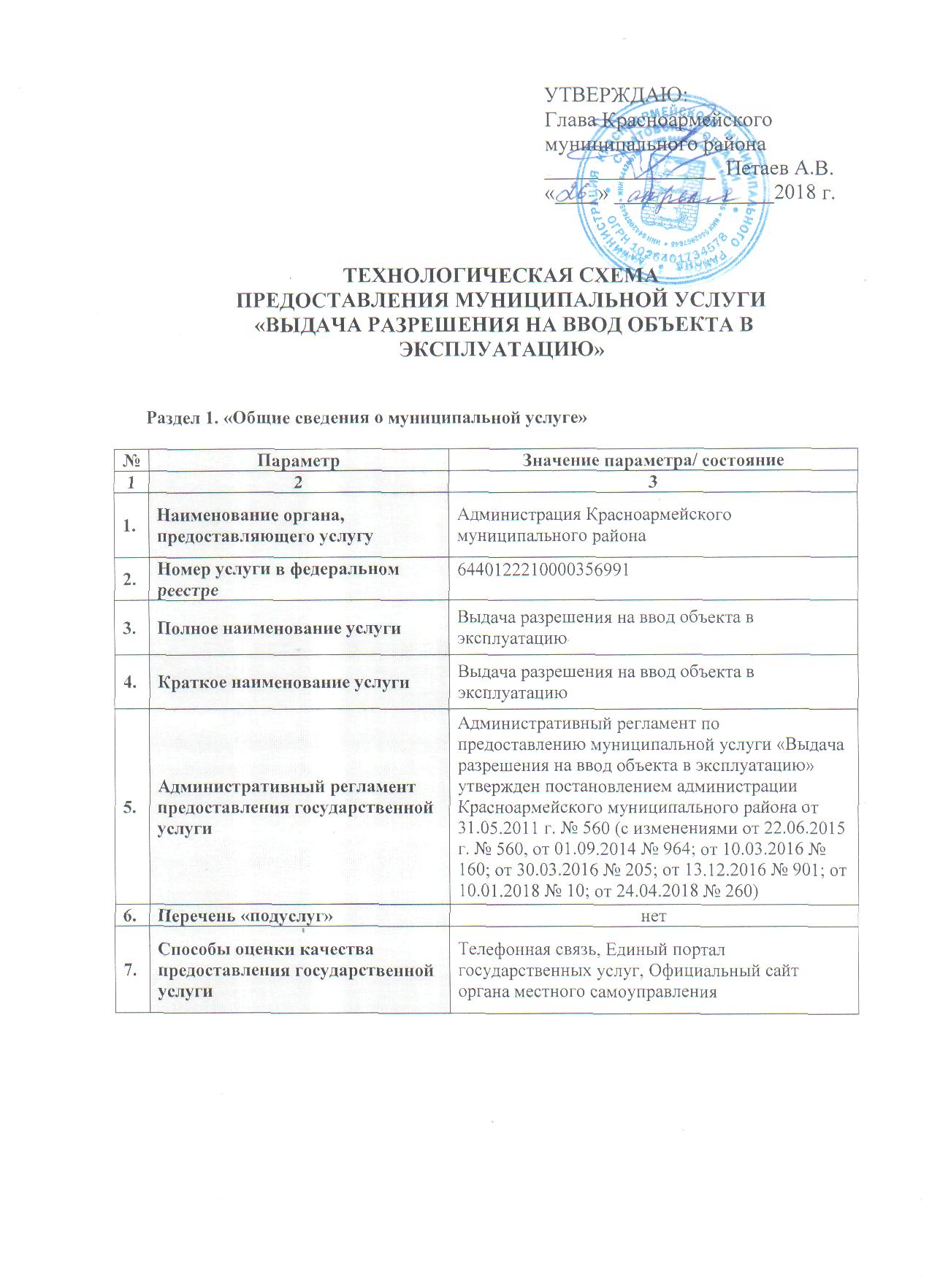 Раздел 2. «Общие сведения о  «подуслугах»Раздел 4. «Документы, предоставляемые заявителем для получения «подуслуги»Раздел 5. «Документы и сведения, получаемые посредством  межведомственного информационного взаимодействия»Раздел 6. Результат «подуслуги»Раздел 7. «Технологические процессы предоставления «подуслуги»Раздел 8. «Особенности предоставления  «подуслуги» в электронной форме»Приложение № 1                                                 Главе администрации ________________                                                 Начальнику подразделения _________                                                 Застройщик ____________________________                                                                                  (наименование юридического лица, ФИО                                                                                    физического лица, почтовый адрес, телефон, факс)                                                                          _______________________________________________________                                                                         _______________________________________ЗАЯВЛЕНИЕПрошу выдать разрешение на ввод объекта в эксплуатацию ____________________________________________________________________(наименование объекта недвижимости), (адрес земельного участка)При этом сообщаю:1. Право на пользование землей закреплено____________________________________________________________________(правоустанавливающие документы на земельный участок)2. Градостроительный план земельного участка _________________________3. Разрешение на строительство от ____________________ № _____________4. Акт приемки объекта капитального строительства от ___________ № _______5. Документ, подтверждающий соответствие построенного, реконструированного, отремонтированного объекта капитального строительства требованиям  технических  регламентов и подписанный лицом, осуществляющим строительство:Справка  "____"  _________________  20___  г. ____________________________________________________________________.(перечислить название и номер закона, СНиПа, ГОСТа и т.д.)6. Документ, подтверждающий соответствие параметров построенного, реконструированного, отремонтированного объекта капитального строительства проектной  документации и подписанный лицом, осуществляющим строительство (лицом, осуществляющим строительство, и застройщиком или заказчиком в случае осуществления строительства, реконструкции, капитального ремонта на основании договора):Справка  "____"  _________________  20___  г. 7. Документы, подтверждающие соответствие построенного, реконструированного, отремонтированного объекта капитального строительства техническим условиям и подписанные представителями организаций, осуществляющих эксплуатацию сетей инженерно-технического обеспечения (при их наличии) _______________________________________   (справки, подписанные представителями организаций по эксплуатации сетей)8. Схема, отображающая расположение построенного, реконструированного, отремонтированного объекта капитального строительства, расположение сетей инженерно-технического обеспечения в границах земельного участка и планировочную организацию земельного участка и подписанная лицом, осуществляющим строительство (лицом, осуществляющим строительство, и застройщиком или заказчиком в случае осуществления строительства, реконструкции, капитального ремонта на основании договора): «___» ________ 20___ г. 9. Заключение органа государственного строительного надзора (в случае, если предусмотрено осуществление государственного строительного надзора) о соответствии построенного, реконструированного объекта капитального строительства требованиям технических регламентов и проектной документации, в том числе требованиям энергетической эффективности и требованиям оснащенности объекта капитального строительства приборами учета используемых энергетических ресурсов, заключение федерального государственного экологического контроля в случаях, предусмотренных частью 7 статьи 54 Градостроительного кодекса Российской Федерации.а) заключение органа государственного строительного надзора  от «___» _______________ 20___ г.б) заключение органа государственного пожарного надзора  от «___» _______________ 20___ г.10. Технический план построенного, реконструированного объекта капитального строительства.11. Документ, подтверждающий заключение договора обязательного страхования гражданской ответственности владельца опасного объекта за причинение вреда в результате аварии на опасном объекте в соответствии с законодательством Российской Федерации об обязательном страховании гражданской ответственности владельца опасного объекта за причинение вреда в результате аварии на опасном объекте.12. Акт приемки выполненных работ по сохранению объекта культурного наследия в случае проведения работ по сохранению объекта культурного наследия, включенного в реестр, или выявленного объекта культурного наследия, в результате которых изменились  площадь и (или) количество помещений объекта культурного наследия, включенного в реестр, или выявленного объекта культурного наследия, его частей и качество инженерно-технического обеспечения.13. Иные документы, необходимые для получения разрешения на ввод объекта в эксплуатацию, в целях получения в полном объеме сведений, необходимых для постановки объекта капитального строительства на государственный учет:____________________________________________________________________.Застройщик _____________________________________________"_____" ________________ _____ г. Приложение №2                                                 Застройщик ____________________________                                                 ______________________________________                                                 (наименование юридического лица, ФИО                                                  физического лица, почтовый адрес, телефон, факс)УВЕДОМЛЕНИЕ ОБ ОТКАЗЕ В ПРЕДОСТАВЛЕНИИ МУНИЦИПАЛЬНОЙ УСЛУГИНастоящим уведомляем Вас о том, что муниципальная услуга «Выдаче разрешения на ввод объекта в эксплуатацию», не может быть предоставлена по следующим основаниям: ____________________________________________________________________________________________________________________________________________________________________________________________________________В случае не согласия с результатом оказания услуги Вы имеете право на обжалование принятого решения в досудебном (внесудебном) порядке, а также в судебном порядке в соответствии с законодательством Российской Федерации.____________________      МП    ________________ _____________________        (должность)                               (подпись)                       (ФИО)Приложение №3Угловой штампОП ГКУСО «МФЦ»Реестр передаваемых документов,принятых от заявителей в ОП ГКУСО «МФЦ»В соответствии с Соглашением о взаимодействии между ГКУСО «МФЦ» и администрацией ________________________ муниципального района области от __________ _____ года № ______ направляем документы, 
принятые в ОП ГКУСО «МФЦ» ____________________________________________________________________:(отделение, дата принятия документов)Должность руководителяГКУСО «МФЦ»         ___________________________ Ф.И.О. 								(роспись)Документы согласно реестру передал (а)_________________	_____	________	______________	_________________(должность специалиста,           (подпись)	                    (Ф.И.О.)	             (дата и время передачи)передавшего документы)							Документы согласно реестру принял(а):_________________	_____	________	______________	_________________(должность специалиста,          (подпись)	                      (Ф.И.О.)         (дата и время получения)принявшего документы)							                                                                                                  Приложение № 4Приложение № 5Приложение № 1к приказу Минстроя Россииот 19 февраля 2015 г. № 117/прРАЗРЕШЕНИЕна строительствов соответствии со статьей 51 Градостроительного кодекса Российской Федерации, разрешает:М. П.Действие настоящего разрешенияМ. П.Срок предоставления в зависимости от условийСрок предоставления в зависимости от условийОснования отказа в приеме документовОснования отказа в предоставлении  «подуслуги»Основания приостановления предоставления  «подуслуги»Срок приостановления предоставления  «подуслуги»Плата за предоставление «подуслуги»Плата за предоставление «подуслуги»Плата за предоставление «подуслуги»Способ обращения за получением «подуслуги» Способ получения результата «подуслуги»При подаче заявления по месту жительства (месту нахождения юр.лица)При подаче заявления не по месту жительства (по месту обращения)Основания отказа в приеме документовОснования отказа в предоставлении  «подуслуги»Основания приостановления предоставления  «подуслуги»Срок приостановления предоставления  «подуслуги»Наличие платы (государственной пошлины) Реквизиты нормативного правового акта, являющегося основанием для взимания платы государственной пошлины) КБК для взимания платы (государственной пошлины), в том числе для МФЦСпособ обращения за получением «подуслуги» Способ получения результата «подуслуги»1234567891011Выдача разрешения на ввод объекта в эксплуатациюВыдача разрешения на ввод объекта в эксплуатациюВыдача разрешения на ввод объекта в эксплуатациюВыдача разрешения на ввод объекта в эксплуатациюВыдача разрешения на ввод объекта в эксплуатациюВыдача разрешения на ввод объекта в эксплуатациюВыдача разрешения на ввод объекта в эксплуатациюВыдача разрешения на ввод объекта в эксплуатациюВыдача разрешения на ввод объекта в эксплуатациюВыдача разрешения на ввод объекта в эксплуатациюВыдача разрешения на ввод объекта в эксплуатацию10 календарных дней10 календарных днейнет1) отсутствие документов, необходимых для предоставления муниципальной услуги;2) несоответствие объекта капитального строительства требованиям градостроительного плана земельного участка или в случае строительства, реконструкции, капитального ремонта линейного объекта требованиям проекта планировки территории и проекта межевания территории;3) несоответствие объекта капитального строительства требованиям, установленным в разрешении на строительство;4) несоответствие параметров построенного, реконструированного объекта капитального строительства проектной документации. Данное основание не применяется в отношении объектов индивидуального жилищного строительства;5) невыполнение застройщиком обязанности – в течение десяти дней со дня получения разрешения на строительство безвозмездно передать в федеральный орган исполнительной власти, орган исполнительной власти субъекта Российской Федерации, орган местного самоуправления, выдавшие разрешение на строительство, сведения о площади, о высоте и количестве этажей планируемого объекта капитального строительства, о сетях инженерно-технического обеспечения, один экземпляр копии результатов инженерных изысканий и по одному экземпляру копий разделов проектной документации, предусмотренных пунктами 2, 8 - 10 и 11.1 части 12 статьи 48 Градостроительного кодекса Российской Федерации, или один экземпляр копии схемы планировочной организации земельного участка с обозначением места размещения объекта индивидуального жилищного строительства для размещения в информационной системе обеспечения градостроительной деятельности.нет-нет--1. Личное обращение в орган2. Личное обращение в МФЦ;3. Единый портал государственных услуг и муниципальных услуг (функций)4. Почтовая связь1. Лично в органе2. Лично в МФЦ;3. Почтовой связьюРаздел 3. «Сведения о заявителях «подуслуги» Раздел 3. «Сведения о заявителях «подуслуги» Раздел 3. «Сведения о заявителях «подуслуги» Раздел 3. «Сведения о заявителях «подуслуги» Раздел 3. «Сведения о заявителях «подуслуги» Раздел 3. «Сведения о заявителях «подуслуги» Раздел 3. «Сведения о заявителях «подуслуги» Раздел 3. «Сведения о заявителях «подуслуги» № п/п№ п/пКатегории лиц, имеющих право на получение «подуслуги»Документ, подтверждающий правомочие заявителя соответствующей категории на получение «подуслуги»Установленные требования к документу, подтверждающему правомочие заявителя соответствующей категории на получение «подуслуги»Наличие возможности подачи заявления на предоставление «подуслуги» представителями заявителяИсчерпывающий перечень лиц, имеющих право на подачу заявления от имени заявителяНаименование документа, подтверждающего право подачи заявления от имени заявителяУстановленные требования к документу, подтверждающему право подачи заявления от имени заявителяУстановленные требования к документу, подтверждающему право подачи заявления от имени заявителя1123456788Выдача разрешения на ввод объекта в эксплуатациюВыдача разрешения на ввод объекта в эксплуатациюВыдача разрешения на ввод объекта в эксплуатациюВыдача разрешения на ввод объекта в эксплуатациюВыдача разрешения на ввод объекта в эксплуатациюВыдача разрешения на ввод объекта в эксплуатациюВыдача разрешения на ввод объекта в эксплуатациюВыдача разрешения на ввод объекта в эксплуатациюВыдача разрешения на ввод объекта в эксплуатациюВыдача разрешения на ввод объекта в эксплуатацию1.1.Физические лица, обеспечивающие на принадлежащем им земельном участке или на земельном участке иного правообладателя строительство, реконструкцию, капитальный ремонт объектов капитального строительства, и заинтересованные в получении разрешения на ввод объекта в эксплуатацию..документ, удостоверяющий личность заявителя:1.1. Паспорт гражданина Российской ФедерацииИмеет размер 88x125 мм, состоит из обложки, приклеенных к обложке форзацев и содержит 20 страниц, из них 14 страниц имеют нумерацию в орнаментальном оформлении, продублированную в центре страницы в фоновой сетке. В паспорт вносятся:ФИО, пол, дата и место рождения гражданина, сведения о регистрации гражданина по месту жительства и снятии его с регистрационного учёта;о воинской обязанности граждан, достигших 18-летнего возраста;о регистрации и расторжении брака;о детях, не достигших 14-летнего возраста.В паспорт запрещается вносить сведения, отметки и записи, не предусмотренные Положением о паспорте гражданина Российской Федерации. Паспорт, в который внесены подобные сведения, отметки или записи, является недействительным.Паспорт гражданина действует:от 14 лет — до достижения 20-летнего возраста;от 20 лет — до достижения 45-летнего возраста;от 45 лет — бессрочно.Бланка паспорта гражданина Российской Федерации оформляется на едином бланке для всей РФ на русском языке.  Не должен содержать подчисток, приписок, зачеркнутых слов и других исправлений, повреждений, наличие которых не позволяет однозначно истолковать их содержание.Имеетсяпредставитель заявителя, действующий в силу полномочий, основанных на оформленной в установленном законодательством Российской Федерации порядке доверенности, на указании федерального закона либо на акте уполномоченного на то государственного органа или органа местного самоуправления либо законный представительДоверенностьДолжна быть действительной на срок обращения за предоставлением услуги.Не должна содержать подчисток, приписок, исправлений.Не должен иметь повреждений, наличие которых не позволяет однозначно истолковать её содержаниеДолжна быть действительной на срок обращения за предоставлением услуги.Не должна содержать подчисток, приписок, исправлений.Не должен иметь повреждений, наличие которых не позволяет однозначно истолковать её содержание1.1.Физические лица, обеспечивающие на принадлежащем им земельном участке или на земельном участке иного правообладателя строительство, реконструкцию, капитальный ремонт объектов капитального строительства, и заинтересованные в получении разрешения на ввод объекта в эксплуатацию..1.2. Временное удостоверение личности гражданина Российской ФедерацииВременное удостоверение личности гражданина Российской Федерации (форма №2П ) является документом ограниченного срока действия и должно содержать следующие сведения о гражданах:фамилия, имя и отчество;дата рождения; место рождения;адрес места жительства. Размер временного удостоверения 176 x 125 мм, изготовляется на перфокарточной бумаге. Имеетсяпредставитель заявителя, действующий в силу полномочий, основанных на оформленной в установленном законодательством Российской Федерации порядке доверенности, на указании федерального закона либо на акте уполномоченного на то государственного органа или органа местного самоуправления либо законный представительДоверенностьДолжна быть действительной на срок обращения за предоставлением услуги.Не должна содержать подчисток, приписок, исправлений.Не должен иметь повреждений, наличие которых не позволяет однозначно истолковать её содержаниеДолжна быть действительной на срок обращения за предоставлением услуги.Не должна содержать подчисток, приписок, исправлений.Не должен иметь повреждений, наличие которых не позволяет однозначно истолковать её содержание1.1.Физические лица, обеспечивающие на принадлежащем им земельном участке или на земельном участке иного правообладателя строительство, реконструкцию, капитальный ремонт объектов капитального строительства, и заинтересованные в получении разрешения на ввод объекта в эксплуатацию..1.3. Удостоверение личности военнослужащего РФ Удостоверение личности военнослужащего  должны содержать следующие сведения о гражданах:а) фамилия, имя и отчество;б) дата рождения;в) место жительства;г) семейное положение;д) образование;е) место работы;ж) годность к военной службе по состоянию здоровья;з) основные антропометрические данные;и) наличие военно-учетных и гражданских специальностей;к) наличие первого спортивного разряда или спортивного звания;л) наличие бронирования военнообязанного за органом государственной власти, органом местного самоуправления или организацией на периоды мобилизации, военного положения и в военное время;м) наличие отсрочки от призыва на военную службу у призывника с указанием нормы Федерального закона "О воинской обязанности и военной службе" (подпункта, пункта, статьи), в соответствии с которой она предоставлена, даты заседания призывной комиссии, предоставившей отсрочку от призыва на военную службу, и номера протокола.Имеетсяпредставитель заявителя, действующий в силу полномочий, основанных на оформленной в установленном законодательством Российской Федерации порядке доверенности, на указании федерального закона либо на акте уполномоченного на то государственного органа или органа местного самоуправления либо законный представительДоверенностьДолжна быть действительной на срок обращения за предоставлением услуги.Не должна содержать подчисток, приписок, исправлений.Не должен иметь повреждений, наличие которых не позволяет однозначно истолковать её содержаниеДолжна быть действительной на срок обращения за предоставлением услуги.Не должна содержать подчисток, приписок, исправлений.Не должен иметь повреждений, наличие которых не позволяет однозначно истолковать её содержание1.1.Физические лица, обеспечивающие на принадлежащем им земельном участке или на земельном участке иного правообладателя строительство, реконструкцию, капитальный ремонт объектов капитального строительства, и заинтересованные в получении разрешения на ввод объекта в эксплуатацию..1.4. Общегражданский заграничный паспорт гражданина для прибывших на временное жительство в Российскую Федерацию граждан России, постоянно проживающих за границей.Общегражданский заграничный паспорт гражданина для прибывших на временное жительство в Российскую Федерацию граждан России, постоянно проживающих за границей  должен содержать  следующие сведения: наименование страны из которой прибыл; сведения о личности гражданина: фамилия, имя, отчество, пол, дата рождения и место рождения.
 В паспорте производятся отметки: о регистрации гражданина по месту временной регистрации и снятии его с регистрационного учета - соответствующими органами регистрационного учета.Имеетсяпредставитель заявителя, действующий в силу полномочий, основанных на оформленной в установленном законодательством Российской Федерации порядке доверенности, на указании федерального закона либо на акте уполномоченного на то государственного органа или органа местного самоуправления либо законный представительДоверенностьДолжна быть действительной на срок обращения за предоставлением услуги.Не должна содержать подчисток, приписок, исправлений.Не должен иметь повреждений, наличие которых не позволяет однозначно истолковать её содержаниеДолжна быть действительной на срок обращения за предоставлением услуги.Не должна содержать подчисток, приписок, исправлений.Не должен иметь повреждений, наличие которых не позволяет однозначно истолковать её содержание1.1.Физические лица, обеспечивающие на принадлежащем им земельном участке или на земельном участке иного правообладателя строительство, реконструкцию, капитальный ремонт объектов капитального строительства, и заинтересованные в получении разрешения на ввод объекта в эксплуатацию..1.5. Паспорт моряка.В паспорте моряка указываются следующие сведения о владельце паспорта:гражданство; фамилия, имя, отчество; дата и место рождения; описание личности; должность с указанием наименования судна и судовладельца,  наименование органа, должность и фамилию лица, выдавшего паспорт; дату выдачи и срок действия паспорта; отметки о продлении срока действия паспорта, об изменениях служебного положения его владельца, о выезде его из РФ и въезде в РФ; личную фотографию и подпись владельца паспорта.
Паспорт моряка выдается на срок до 5 лет. Действие его может быть продлено один раз на срок до 5 лет, по истечении которого паспорт подлежит замене. Владельцу паспорта моряка разрешается въезд в Российскую Федерацию по паспорту моряка в течение года по окончании срока действия паспорта.  Документ не должен содержать подчисток, приписок, зачеркнутых слов и других исправлений. повреждений, наличие которых не позволяет однозначно истолковать их содержание.Имеетсяпредставитель заявителя, действующий в силу полномочий, основанных на оформленной в установленном законодательством Российской Федерации порядке доверенности, на указании федерального закона либо на акте уполномоченного на то государственного органа или органа местного самоуправления либо законный представительдокумент, удостоверяющий личность представителя заявителяДолжен быть действительным на срок обращения за предоставлением услуги.Не должен содержать подчисток, приписок, исправлений.Не должен иметь повреждений, наличие которых не позволяет однозначно истолковать его содержаниеДолжен быть действительным на срок обращения за предоставлением услуги.Не должен содержать подчисток, приписок, исправлений.Не должен иметь повреждений, наличие которых не позволяет однозначно истолковать его содержание1.1.Физические лица, обеспечивающие на принадлежащем им земельном участке или на земельном участке иного правообладателя строительство, реконструкцию, капитальный ремонт объектов капитального строительства, и заинтересованные в получении разрешения на ввод объекта в эксплуатацию..1.6. Удостоверение беженца.Удостоверение беженца должен содержать  следующие сведения: а) фамилия, имя, отчество (при наличии) владельца удостоверения;
б) число, месяц и год рождения владельца удостоверения;
в) место рождения владельца удостоверения;
г) гражданство владельца удостоверения (для лиц без гражданства делается запись "лицо без гражданства");
д) пол владельца удостоверения;
е) даты выдачи и окончания срока действия удостоверения;
ж) наименование территориального органа Федеральной миграционной службы, выдавшего удостоверение;
з) номер личного дела лица, признанного беженцем;
и) сведения о членах семьи владельца удостоверения, не достигших возраста 18 лет, прибывших с ним;
к) отметки о постановке владельца удостоверения на миграционный учет;
л) записи о продлении срока действия удостоверения;
м) наименование территориального органа Федеральной миграционной службы, продлившего срок действия удостоверения;
н) сведения о семейном положении владельца удостоверения.
В удостоверении делаются отметки органов записи актов гражданского состояния. 
В удостоверение вклеивается черно-белая фотография владельца удостоверения анфас без головного убора размером 35 x 45 мм, изготовленная на белой матовой бумаге. Допускается использование фотографий в головных уборах, не скрывающих овал лица, если религиозные убеждения владельца удостоверения не позволяют показываться перед посторонними лицами без головных уборов.Имеетсяпредставитель заявителя, действующий в силу полномочий, основанных на оформленной в установленном законодательством Российской Федерации порядке доверенности, на указании федерального закона либо на акте уполномоченного на то государственного органа или органа местного самоуправления либо законный представительдокумент, удостоверяющий личность представителя заявителяДолжен быть действительным на срок обращения за предоставлением услуги.Не должен содержать подчисток, приписок, исправлений.Не должен иметь повреждений, наличие которых не позволяет однозначно истолковать его содержаниеДолжен быть действительным на срок обращения за предоставлением услуги.Не должен содержать подчисток, приписок, исправлений.Не должен иметь повреждений, наличие которых не позволяет однозначно истолковать его содержание1.1.Физические лица, обеспечивающие на принадлежащем им земельном участке или на земельном участке иного правообладателя строительство, реконструкцию, капитальный ремонт объектов капитального строительства, и заинтересованные в получении разрешения на ввод объекта в эксплуатацию..1.7. Вид на жительство лица без гражданства.Вид на жительство содержит следующие сведения: фамилию, имя (написанные буквами русского и латинского алфавитов), дату и место рождения, пол, гражданство иностранного гражданина, номер и дату принятия решения о выдаче вида на жительство, срок действия вида на жительство, наименование органа исполнительной власти, выдавшего вид на жительство, и оформляется в виде документа по форме, утверждаемой федеральным органом исполнительной власти в сфере миграции. Документ не должен содержать подчисток, приписок, зачеркнутых слов и других исправлений. повреждений, наличие которых не позволяет однозначно истолковать их содержание. Имеетсяпредставитель заявителя, действующий в силу полномочий, основанных на оформленной в установленном законодательством Российской Федерации порядке доверенности, на указании федерального закона либо на акте уполномоченного на то государственного органа или органа местного самоуправления либо законный представительдокумент, удостоверяющий личность представителя заявителяДолжен быть действительным на срок обращения за предоставлением услуги.Не должен содержать подчисток, приписок, исправлений.Не должен иметь повреждений, наличие которых не позволяет однозначно истолковать его содержаниеДолжен быть действительным на срок обращения за предоставлением услуги.Не должен содержать подчисток, приписок, исправлений.Не должен иметь повреждений, наличие которых не позволяет однозначно истолковать его содержание1.1.Физические лица, обеспечивающие на принадлежащем им земельном участке или на земельном участке иного правообладателя строительство, реконструкцию, капитальный ремонт объектов капитального строительства, и заинтересованные в получении разрешения на ввод объекта в эксплуатацию..1.8. Вид на жительство иностранного гражданина и действительных документов, удостоверяющих его личность и признаваемых Российской Федерацией в этом качествеБланк вида на жительство , выдаваемого иностранному гражданину (далее именуется - бланк) размером 125 x 88 мм содержит 16 страниц (без обложки), прошитых нитью по линии сгиба.
Серия и номер бланка воспроизведены в нижней части 1, 3, 7, 8, 9, 10, 11, 12 и 16 страниц, а также на внутренней странице задней части обложки в верхнем правом углу. Серия бланка обозначается числами "82" и "83", номера представляют собой 7-разрядное число.
Обложка бланка, синего цвета, изготавливается из износостойкого материала. а обложке бланка в верхней части в 2 строки размещена надпись "Российская Федерация", в центре воспроизводится золотистый тисненый Государственный герб Российской Федерации (далее именуется - герб) на щите. Под изображением герба в 3 строки размещена надпись "Вид на жительство иностранного гражданина".
Страницы 4 - 8 и 13 предназначены для размещения служебных отметок, в том числе отметки налогового органа об идентификационном номере налогоплательщика, отметки о регистрации и перерегистрации по месту жительства.
Страницы 9 - 12 предназначены для размещения служебной отметки о продлении вида на жительство.На странице 16 буквами "М.П." обозначено место для печати и размещен следующий текст: "Вид на жительство иностранного гражданина, Номер, дата принятия решения, Дата выдачи документа, Действителен по, Подпись, фамилия должностного лица.".7. Внутренняя страница задней части обложки предназначена для размещения персональных данных владельца вида на жительство. На оставшейся части страницы размещаются фотография владельца вида на жительство размером 35 x 45 ммИмеетсяпредставитель заявителя, действующий в силу полномочий, основанных на оформленной в установленном законодательством Российской Федерации порядке доверенности, на указании федерального закона либо на акте уполномоченного на то государственного органа или органа местного самоуправления либо законный представительдокумент, удостоверяющий личность представителя заявителяДолжен быть действительным на срок обращения за предоставлением услуги.Не должен содержать подчисток, приписок, исправлений.Не должен иметь повреждений, наличие которых не позволяет однозначно истолковать его содержаниеДолжен быть действительным на срок обращения за предоставлением услуги.Не должен содержать подчисток, приписок, исправлений.Не должен иметь повреждений, наличие которых не позволяет однозначно истолковать его содержание1.1.Физические лица, обеспечивающие на принадлежащем им земельном участке или на земельном участке иного правообладателя строительство, реконструкцию, капитальный ремонт объектов капитального строительства, и заинтересованные в получении разрешения на ввод объекта в эксплуатацию..Правоустанавливающие документы на объект капитального строительства или земельный участок,оригинал  документа или нотариально заверенная копия документа, подтверждающего права заявителя на объект капитального строительства или земельный участок,Юридические лица, обеспечивающие на принадлежащем им земельном участке или на земельном участке иного правообладателя строительство, реконструкцию, капитальный ремонт объектов капитального строительства, и заинтересованные в получении разрешения на ввод объекта в эксплуатацию..Учредительные документыЛисты устава организации должны быть пронумерованы, прошнурованы, скреплены печатью организации (при наличии печати). В уставе должны быть прописаны виды экономической деятельности, относящиеся к получению подуслугиИмеетсяпредставитель заявителя, действующий в силу полномочий, основанных на оформленной в -установленном законодательством Российской Федерации порядке доверенности, на указании федерального закона либо на акте уполномоченного на то государственного органа или органа местного самоуправления либо законный представительдокумент, удостоверяющий личность представителя заявителяДолжен быть действительным на срок обращения за предоставлением услуги.Не должен содержать подчисток, приписок, исправлений.Не должен иметь повреждений, наличие которых не позволяет однозначно истолковать его содержаниеДолжен быть действительным на срок обращения за предоставлением услуги.Не должен содержать подчисток, приписок, исправлений.Не должен иметь повреждений, наличие которых не позволяет однозначно истолковать его содержаниеЮридические лица, обеспечивающие на принадлежащем им земельном участке или на земельном участке иного правообладателя строительство, реконструкцию, капитальный ремонт объектов капитального строительства, и заинтересованные в получении разрешения на ввод объекта в эксплуатацию..Правоустанавливающие документы на объект капитального строительства или земельный участок,оригинал  документа или нотариально заверенная копия документа, подтверждающего права заявителя на объект капитального строительства или земельный участок,Имеетсяпредставитель заявителя, действующий в силу полномочий, основанных на оформленной в -установленном законодательством Российской Федерации порядке доверенности, на указании федерального закона либо на акте уполномоченного на то государственного органа или органа местного самоуправления либо законный представительдокумент, подтверждающий полномочия представителя заявителя действовать от имени юридического лицаОригинал или копию документа, заверенный печатью и подписью руководителя юридического лицаОригинал или копию документа, заверенный печатью и подписью руководителя юридического лица№ п/пКатегория  документаНаименования документов, которые представляет заявитель для получения «подуслуги»Количество необходимых экземпляров документа с указанием подлинник/копияДокумент, предоставляемый по условиюУстановленные требования к документуФорма (шаблон) документаОбразец документа/ заполнения документа12345678Выдача разрешения на ввод объекта в эксплуатациюВыдача разрешения на ввод объекта в эксплуатациюВыдача разрешения на ввод объекта в эксплуатациюВыдача разрешения на ввод объекта в эксплуатациюВыдача разрешения на ввод объекта в эксплуатациюВыдача разрешения на ввод объекта в эксплуатациюВыдача разрешения на ввод объекта в эксплуатациюВыдача разрешения на ввод объекта в эксплуатацию1.ЗаявлениеЗаявление о выдаче разрешения на ввод лбъекта в эксплуатацию1 (один) экземпляр, оригиналДействия:1. Формирование в дело-Должно содержать подпись заявителя, оттиск печати (для юридических лиц, для индивидуальных предпринимателей - при наличии печати).Текст заявления должен быть написан разборчиво, наименование юридического лица - без сокращения, с указанием его места нахождения. Фамилия, имя, отчество физического лица (последнее - при наличии), адреса его места жительства, должны быть написаны полностью, обязательно указание контактных телефонов заявителя.Приложение № 1Приложение № 12.Документ, удостоверяющий личностьПаспорт гражданина Российской Федерации1 оригиналДействия:Установление личности заявителяпредставляется один из указанных документов Имеет размер 88x125 мм, состоит из обложки, приклеенных к обложке форзацев и содержит 20 страниц, из них 14 страниц имеют нумерацию в орнаментальном оформлении, продублированную в центре страницы в фоновой сетке. В паспорт вносятся:ФИО, пол, дата и место рождения гражданина, сведения о регистрации гражданина по месту жительства и снятии его с регистрационного учёта;о воинской обязанности граждан, достигших 18-летнего возраста;о регистрации и расторжении брака;о детях, не достигших 14-летнего возраста.В паспорт запрещается вносить сведения, отметки и записи, не предусмотренные Положением о паспорте гражданина Российской Федерации. Паспорт, в который внесены подобные сведения, отметки или записи, является недействительным.Паспорт гражданина действует:от 14 лет — до достижения 20-летнего возраста;от 20 лет — до достижения 45-летнего возраста;от 45 лет — бессрочно.Бланка паспорта гражданина Российской Федерации оформляется на едином бланке для всей РФ на русском языке.  Не должен содержать подчисток, приписок, зачеркнутых слов и других исправлений, повреждений, наличие которых не позволяет однозначно истолковать их содержание.--2.Документ, удостоверяющий личностьВременное удостоверение личности гражданина Российской Федерациидля утративших паспорт граждан, а также для граждан, в отношении которых до выдачи паспорта проводится дополнительная проверкаВременное удостоверение личности гражданина Российской Федерации (форма №2П ) является документом ограниченного срока действия и должно содержать следующие сведения о гражданах:фамилия, имя и отчество;дата рождения; место рождения;адрес места жительства. Размер временного удостоверения 176 x 125 мм, изготовляется на перфокарточной бумаге. --2.Документ, удостоверяющий личностьУдостоверение личности военнослужащего РФ представляется в случае отнесения заявителя к соответствующей категорииУдостоверение личности военнослужащего  должны содержать следующие сведения о гражданах:а) фамилия, имя и отчество;б) дата рождения;в) место жительства;г) семейное положение;д) образование;е) место работы;ж) годность к военной службе по состоянию здоровья;з) основные антропометрические данные;и) наличие военно-учетных и гражданских специальностей;к) наличие первого спортивного разряда или спортивного звания;л) наличие бронирования военнообязанного за органом государственной власти, органом местного самоуправления или организацией на периоды мобилизации, военного положения и в военное время;м) наличие отсрочки от призыва на военную службу у призывника с указанием нормы Федерального закона "О воинской обязанности и военной службе" (подпункта, пункта, статьи), в соответствии с которой она предоставлена, даты заседания призывной комиссии, предоставившей отсрочку от призыва на военную службу, и номера протокола.--2.Документ, удостоверяющий личностьОбщегражданский заграничный паспорт гражданина для прибывших на временное жительство в Российскую Федерацию граждан России, постоянно проживающих за границей.представляется в случае отнесения заявителя к соответствующей категорииОбщегражданский заграничный паспорт гражданина для прибывших на временное жительство в Российскую Федерацию граждан России, постоянно проживающих за границей  должен содержать  следующие сведения: наименование страны из которой прибыл; сведения о личности гражданина: фамилия, имя, отчество, пол, дата рождения и место рождения.
 В паспорте производятся отметки: о регистрации гражданина по месту временной регистрации и снятии его с регистрационного учета - соответствующими органами регистрационного учета.--2.Документ, удостоверяющий личностьПаспорт моряка.представляется в случае отнесения заявителя к соответствующей категорииВ паспорте моряка указываются следующие сведения о владельце паспорта:гражданство; фамилия, имя, отчество; дата и место рождения; описание личности; должность с указанием наименования судна и судовладельца,  наименование органа, должность и фамилию лица, выдавшего паспорт; дату выдачи и срок действия паспорта; отметки о продлении срока действия паспорта, об изменениях служебного положения его владельца, о выезде его из РФ и въезде в РФ; личную фотографию и подпись владельца паспорта.
Паспорт моряка выдается на срок до 5 лет. Действие его может быть продлено один раз на срок до 5 лет, по истечении которого паспорт подлежит замене. Владельцу паспорта моряка разрешается въезд в Российскую Федерацию по паспорту моряка в течение года по окончании срока действия паспорта.  Документ не должен содержать подчисток, приписок, зачеркнутых слов и других исправлений. повреждений, наличие которых не позволяет однозначно истолковать их содержание.--2.Документ, удостоверяющий личностьУдостоверение беженца.представляется в случае отнесения заявителя к соответствующей категорииУдостоверение беженца должен содержать  следующие сведения: а) фамилия, имя, отчество (при наличии) владельца удостоверения;
б) число, месяц и год рождения владельца удостоверения;
в) место рождения владельца удостоверения;
г) гражданство владельца удостоверения (для лиц без гражданства делается запись "лицо без гражданства");
д) пол владельца удостоверения;
е) даты выдачи и окончания срока действия удостоверения;
ж) наименование территориального органа Федеральной миграционной службы, выдавшего удостоверение;
з) номер личного дела лица, признанного беженцем;
и) сведения о членах семьи владельца удостоверения, не достигших возраста 18 лет, прибывших с ним;
к) отметки о постановке владельца удостоверения на миграционный учет;
л) записи о продлении срока действия удостоверения;
м) наименование территориального органа Федеральной миграционной службы, продлившего срок действия удостоверения;
н) сведения о семейном положении владельца удостоверения.
В удостоверении делаются отметки органов записи актов гражданского состояния. 
В удостоверение вклеивается черно-белая фотография владельца удостоверения анфас без головного убора размером 35 x 45 мм, изготовленная на белой матовой бумаге. Допускается использование фотографий в головных уборах, не скрывающих овал лица, если религиозные убеждения владельца удостоверения не позволяют показываться перед посторонними лицами без головных уборов.--2.Документ, удостоверяющий личностьВид на жительство лица без гражданства.представляется в случае отнесения заявителя к соответствующей категорииВид на жительство содержит следующие сведения: фамилию, имя (написанные буквами русского и латинского алфавитов), дату и место рождения, пол, гражданство иностранного гражданина, номер и дату принятия решения о выдаче вида на жительство, срок действия вида на жительство, наименование органа исполнительной власти, выдавшего вид на жительство, и оформляется в виде документа по форме, утверждаемой федеральным органом исполнительной власти в сфере миграции. Документ не должен содержать подчисток, приписок, зачеркнутых слов и других исправлений. повреждений, наличие которых не позволяет однозначно истолковать их содержание. --2.Документ, удостоверяющий личностьВид на жительство иностранного гражданина и действительных документов, удостоверяющих его личность и признаваемых Российской Федерацией в этом качестве;представляется в случае отнесения заявителя к соответствующей категорииБланк вида на жительство , выдаваемого иностранному гражданину (далее именуется - бланк) размером 125 x 88 мм содержит 16 страниц (без обложки), прошитых нитью по линии сгиба.
Серия и номер бланка воспроизведены в нижней части 1, 3, 7, 8, 9, 10, 11, 12 и 16 страниц, а также на внутренней странице задней части обложки в верхнем правом углу. Серия бланка обозначается числами "82" и "83", номера представляют собой 7-разрядное число.
Обложка бланка, синего цвета, изготавливается из износостойкого материала. а обложке бланка в верхней части в 2 строки размещена надпись "Российская Федерация", в центре воспроизводится золотистый тисненый Государственный герб Российской Федерации (далее именуется - герб) на щите. Под изображением герба в 3 строки размещена надпись "Вид на жительство иностранного гражданина".
Страницы 4 - 8 и 13 предназначены для размещения служебных отметок, в том числе отметки налогового органа об идентификационном номере налогоплательщика, отметки о регистрации и перерегистрации по месту жительства.
Страницы 9 - 12 предназначены для размещения служебной отметки о продлении вида на жительство.На странице 16 буквами "М.П." обозначено место для печати и размещен следующий текст: "Вид на жительство иностранного гражданина, Номер, дата принятия решения, Дата выдачи документа, Действителен по, Подпись, фамилия должностного лица.".7. Внутренняя страница задней части обложки предназначена для размещения персональных данных владельца вида на жительство. На оставшейся части страницы размещаются фотография владельца вида на жительство размером 35 x 45 мм--3.Правоустанавливающие документы на земельный участокПравоустанавливающие документы на объект капитального строительства или земельный участок, 1 (оригинал или копия, заверенная в установленном порядке) Действия:1. Снятие копии;2. Формирование в делоСведения отсутствуют в Едином государственном реестре недвижимостиоригинал  документа или нотариально заверенная копия документа, подтверждающего права заявителя на объект капитального строительства или земельный участок,--4.Акт приемки объекта капитального строительства акт приемки объекта капитального строительства1 (оригинал или копия, заверенная в установленном порядке) Действия:1. Снятие копии;2. Формирование в дело в случае осуществления строительства, реконструкции на основании договора--5.Документ, подтверждающий соответствие построенного, реконструированного объекта капитального строительства требованиям технических регламентовдокумент, подтверждающий соответствие построенного, реконструированного объекта капитального строительства требованиям технических регламентов1 (оригинал или копия, заверенная в установленном порядке) Действия:1. Снятие копии;2. Формирование в дело -Должен быть подписан лицом, осуществляющим строительство -6.Документ, подтверждающий соответствие параметров построенного, реконструированного объекта капитального строительства проектной документации, в том числе требованиям энергетической эффективности и требованиям оснащённости объекта капитального строительства приборами учёта используемых энергетических ресурсовДокумент, подтверждающий соответствие параметров построенного, реконструированного объекта капитального строительства проектной документации, в том числе требованиям энергетической эффективности и требованиям оснащённости объекта капитального строительства приборами учёта используемых энергетических ресурсов1 (оригинал или копия, заверенная в установленном порядке) Действия:1. Снятие копии;2. Формирование в дело в случае осуществления строительства, реконструкции на основании договора), за исключением случаев осуществления строительства, реконструкции объектов индивидуального жилищного строительстваДолжен быть подписан лицом, осуществляющим строительство или техническим заказчиком --7.Документы, подтверждающие соответствие построенного, реконструированного объекта капитального строительства техническим условиямДокументы, подтверждающие соответствие построенного, реконструированного объекта капитального строительства техническим условиям1 (оригинал или копия, заверенная в установленном порядке) Действия:1. Снятие копии;2. Формирование в дело в случае наличия сетей инженерно-технического обеспеченияДолжен быть подписан представителями организаций, осуществляющих эксплуатацию сетей инженерно-технического обеспечения --8.Схема, отображающая расположение построенного, реконструированного объекта капитального строительства, расположение сетей инженерно-технического обеспечения в границах земельного участка и планировочную организацию земельного участкасхема1 (оригинал или копия, заверенная в установленном порядке) Объект не относится к линейнымДолжна быть подписана лицом, осуществляющим строительство (лицом, осуществляющим строительство, и застройщиком или техническим заказчиком в случае осуществления строительства, реконструкции на основании договора), за исключением случаев строительства, реконструкции линейного объекта.9.Документ, подтверждающий заключение договора обязательного страхования гражданской ответственности владельца опасного объекта за причинение вреда в результате аварии на опасном объекте в соответствии с законодательством Российской Федерации об обязательном страховании гражданской ответственности владельца опасного объекта за причинение вреда в результате аварии на опасном объектеДокумент, подтверждающий заключение договора обязательного страхования гражданской ответственности владельца опасного объекта за причинение вреда в результате аварии на опасном объекте в соответствии с законодательством Российской Федерации об обязательном страховании гражданской ответственности владельца опасного объекта за причинение вреда в результате аварии на опасном объекте1 (оригинал или копия, заверенная в установленном порядке) Действия:1. Снятие копии;2. Формирование в делоОбъект относится к опасным10.Технический план построенного, реконструированного объекта капитального строительства.Технический план построенного, реконструированного объекта капитального строительства.1 (оригинал или копия, заверенная в установленном порядке) Действия:1. Снятие копии;2. Формирование в дело -Реквизиты актуальной технологической карты межведомственного взаимодействияНаименование запрашиваемого документа (сведения)Перечень и состав сведений, запрашиваемых в рамках межведомственного информационного взаимодействияНаименование органа (организации), направляющего(ей) межведомственный запросНаименование органа (организации), в адрес которого(ой) направляется межведомственный запросНаименование органа (организации), в адрес которого(ой) направляется межведомственный запросSID электронного сервисаСрок осуществления межведомственного информационного взаимодействия Форма (шаблон) межведомственного запросаОбразец заполнения формы межведомственного запроса1234556789Выдача разрешения на ввод объекта в эксплуатациюВыдача разрешения на ввод объекта в эксплуатациюВыдача разрешения на ввод объекта в эксплуатациюВыдача разрешения на ввод объекта в эксплуатациюВыдача разрешения на ввод объекта в эксплуатациюВыдача разрешения на ввод объекта в эксплуатациюВыдача разрешения на ввод объекта в эксплуатациюВыдача разрешения на ввод объекта в эксплуатациюВыдача разрешения на ввод объекта в эксплуатациюВыдача разрешения на ввод объекта в эксплуатациюправоустанавливающие и (или) правоудостоверяющие документы на объект (объекты) адресации, права на который зарегистрированы в Едином государственном реестре недвижимостиВыписка из Единого государственного реестра недвижимостиАдминистрация __________ муниципального районаФедеральная служба государственной регистрации кадастра и картографии (Росреестр)SID0003564SID00035647 дней Срок направления межведомственного запроса – 3 раб. день;Срок направления ответа на межведомственный запрос – 3раб. дней;Срок приобщения документов/сведений полученных в рамках межведомственного информационного взаимодействия к личному делу заявителя – 1 раб. день.Приложить свою формуПриложить свой образецГрадостроительный план земельного участкаГрадостроительный планАдминистрация __________ муниципального районаОрган местного самоуправления7 дней Срок направления межведомственного запроса – 1 раб. день;Срок направления ответа на межведомственный запрос – 5 раб. дней;Срок приобщения документов/сведений полученных в рамках межведомственного информационного взаимодействия к личному делу заявителя – 1 раб. день.Приложение Приложение Разрешение на строительствоРазрешение на строительствоАдминистрация __________ муниципального районаОрган местного самоуправления7 дней Срок направления межведомственного запроса – 1 раб. день;Срок направления ответа на межведомственный запрос – 5 раб. дней;Срок приобщения документов/сведений полученных в рамках межведомственного информационного взаимодействия к личному делу заявителя – 1 раб. день.Приложение № 5Приложение № 5заключение органа государственного строительного надзора (в случае, если предусмотрено осуществление государственного строительного надзора) о соответствии построенного, реконструированного объекта капитального строительства требованиям технических регламентов и проектной документации, в том числе требованиям энергетической эффективности и требованиям оснащенности объекта капитального строительства приборами учета используемых энергетических ресурсовАдминистрация __________ муниципального районаМинистерство строительства и жилищно-коммунального хозяйства области  7 дней Срок направления межведомственного запроса – 1 раб. день;Срок направления ответа на межведомственный запрос – 5 раб. дней;Срок приобщения документов/сведений полученных в рамках межведомственного информационного взаимодействия к личному делу заявителя – 1 раб. день.--№Документ/ документы, являющиеся результатом «подуслуги»Требования к документу/ документам, являющимся результатом «подуслуги»Характеристика результата (положительный/ отрицательный)Форма документа/ документов, являющимся результатом «подуслуги» Образец документа/ документов, являющихся результатом «подуслуги» Способ получения результатаСрок хранения невостребованных заявителем результатовСрок хранения невостребованных заявителем результатов№Документ/ документы, являющиеся результатом «подуслуги»Требования к документу/ документам, являющимся результатом «подуслуги»Характеристика результата (положительный/ отрицательный)Форма документа/ документов, являющимся результатом «подуслуги» Образец документа/ документов, являющихся результатом «подуслуги» Способ получения результатав органев МФЦ123456789Выдача разрешения на ввод объекта в эксплуатациюВыдача разрешения на ввод объекта в эксплуатациюВыдача разрешения на ввод объекта в эксплуатациюВыдача разрешения на ввод объекта в эксплуатациюВыдача разрешения на ввод объекта в эксплуатациюВыдача разрешения на ввод объекта в эксплуатациюВыдача разрешения на ввод объекта в эксплуатациюВыдача разрешения на ввод объекта в эксплуатациюВыдача разрешения на ввод объекта в эксплуатацию1.разрешение на ввод объекта в эксплуатациюУказываются:фамилия, имя, отчество (если имеется) гражданина, если основанием для выдачи разрешения на ввод объекта в эксплуатацию является заявление физического лица; полное наименование организации, если основанием для выдачи разрешения на ввод объекта в эксплуатацию является заявление юридического лица.дата подписания разрешения на ввод объекта в эксплуатацию.< номер разрешения на ввод объекта в эксплуатацию, присвоенный органом, осуществляющим выдачу разрешения на ввод объекта вид объектов, на который оформляется разрешение на ввод объекта в эксплуатацию, остальные виды объектов зачеркиваются.данные (дата, номер) лицензии на право ведения работ в области использования атомной энергии, включающие право эксплуатации объекта использования атомной энергии.адрес объекта капитального строительства, а при наличии - адрес объекта капитального строительства в соответствии с государственным адресным реестром с указанием реквизитов документов о присвоении, об изменении адреса; для линейных объектов - указывается адрес, состоящий из наименований субъекта Российской Федерации и муниципального образования.кадастровый номер земельного участка (земельных участков), на котором (которых), над или под которым (которыми) расположено здание, сооружение.разрешение на строительство которых выдано до вступления в силу постановления Правительства Российской Федерации от 19.11.2014 N 1221 реквизиты (дата, номер) разрешения на строительство в соответствии со сведениями, содержащимися в информационных системах обеспечения градостроительной деятельности.дополнительные характеристики объекта капитального строительства, объекта культурного наследия, если при проведении работ по сохранению объекта культурного наследия затрагиваются конструктивные и другие характеристики надежности и безопасности такого объекта, необходимые для осуществления государственного кадастрового учета.положительный Приложить свою формуПриложить свой образец1. Лично в органе2. Лично в МФЦ;3. Почтовой связьюПостоянно1 месяц2.уведомление о мотивированном отказе в выдаче разрешения на ввод объекта в эксплуатациюНа бумажном носителе, на бланке.Подписывается должностным лицом, уполномоченным на рассмотрение заявления.отрицательныйПриложить свою формуПриложить свой образец1. Лично в органе2. Лично в МФЦ;3. Почтовой связьюПостоянно1 месяц№ п/пНаименование процедуры процессаОсобенности исполнения процедуры процессаСроки исполнения процедуры (процесса)Исполнитель процедуры процессаРесурсы, необходимые для выполнения процедуры процессаФормы документов, необходимые для выполнения процедуры процесса1234567Выдача разрешения на ввод объекта в эксплуатациюВыдача разрешения на ввод объекта в эксплуатациюВыдача разрешения на ввод объекта в эксплуатациюВыдача разрешения на ввод объекта в эксплуатациюВыдача разрешения на ввод объекта в эксплуатациюВыдача разрешения на ввод объекта в эксплуатациюВыдача разрешения на ввод объекта в эксплуатацию1.1 Прием и регистрация документов1.1 Прием и регистрация документов1.1 Прием и регистрация документов1.1 Прием и регистрация документов1.1 Прием и регистрация документов1.1 Прием и регистрация документов1.1 Прием и регистрация документов1Прием поступивших заявления и документовСпециалист осуществляет:- прием заявления и документовНе более 20 минут МФЦ, ОМСУДокументационное обеспечение (формы для заполнения заявления на получение мунуслуги), технологическое обеспечение (наличие необходимого оборудования: принтера, сканера, МФУ), программное обеспечение Журнал регистрации входящей документации2Направление документов в ОМСУ(посредством курьерской доставки)Перечень передаваемых МФЦ документов проверяется представителем ОМСУ на соответствие письму – реестру. Факт приема – передачи документов подтверждается путем проставления на одном из экземпляров письма – реестра отметки о получении документов с указанием даты, а также должности и Ф.И.О. сотрудника, принявшего документы.При выявлении несоответствия перечня передаваемых представителем МФЦ документов реестру документов, приложенному к сопроводительному письму, представитель ОМСУ наряду с отметкой о получении документов делает отметку о таком несоответствии. срок из соглашения с МФЦМФЦ, ОМСУКадровое обеспечение (курьер)3.Регистрация заявленияСпециалист осуществляет фиксацию заявления в соответствии с Инструкцией по делопроизводствуНе более 5 минут в течение 1 рабочего дняОМСУДокументационное обеспечение, технологическое обеспечение (наличие необходимого оборудования: принтера, сканера, МФУ), программное обеспечениеФормирование и направление межведомственных запросов в органы власти (организации), участвующие в предоставлении услугиФормирование и направление межведомственных запросов в органы власти (организации), участвующие в предоставлении услугиФормирование и направление межведомственных запросов в органы власти (организации), участвующие в предоставлении услугиФормирование и направление межведомственных запросов в органы власти (организации), участвующие в предоставлении услугиФормирование и направление межведомственных запросов в органы власти (организации), участвующие в предоставлении услугиФормирование и направление межведомственных запросов в органы власти (организации), участвующие в предоставлении услугиФормирование и направление межведомственных запросов в органы власти (организации), участвующие в предоставлении услуги1.Формирование и направление межведомственных запросов в органы власти (организации), участвующие в предоставлении услуги Специалист формирует и направляет межведомственные запросы в органы власти (организации), участвующие в предоставлении услуги5 календарных днейОМСУДокументационное обеспечение, технологическое обеспечение (наличие необходимого оборудования: принтера, сканера, МФУ), программное обеспечение1.3. Рассмотрение заявления и представленных документов и принятие решения по подготовке результата предоставления муниципальной услуги1.3. Рассмотрение заявления и представленных документов и принятие решения по подготовке результата предоставления муниципальной услуги1.3. Рассмотрение заявления и представленных документов и принятие решения по подготовке результата предоставления муниципальной услуги1.3. Рассмотрение заявления и представленных документов и принятие решения по подготовке результата предоставления муниципальной услуги1.3. Рассмотрение заявления и представленных документов и принятие решения по подготовке результата предоставления муниципальной услуги1.3. Рассмотрение заявления и представленных документов и принятие решения по подготовке результата предоставления муниципальной услуги1.3. Рассмотрение заявления и представленных документов и принятие решения по подготовке результата предоставления муниципальной услуги1.Рассмотрение заявления и представленных документов и принятие решения по подготовке результата предоставления муниципальной услугиспециалист, ответственный за предоставление муниципальной услуги:1) проводит проверку наличия документов, необходимых для принятия решения о предоставлении муниципальной услуги;2) подготавливает проект разрешения на ввод объекта в эксплуатацию либо уведомление о мотивированном отказе в выдаче разрешения на ввод объекта в эксплуатацию;5) обеспечивает согласование уполномоченным должностным лицом и подписание уполномоченным должностным лицом указанных в подпункте 2) проектов документов.В течении 1 календарного дняОМСУДокументационное обеспечение (формы для заполнения заявления на получение мунуслуги), технологическое обеспечение (наличие необходимого оборудования: принтера, сканера, МФУ), программное обеспечение, кадровое обеспечение (курьер)2.Регистрация результата предоставления муниципальной услугиСпециалист, ответственный за предоставление муниципальной услуги, регистрирует результат предоставления муниципальной услуги в журнале / электронной базе данных, путем присвоения регистрационного номера разрешению на ввод объекта в эксплуатацию либо уведомлению о мотивированном отказе в выдаче разрешения на ввод объекта в эксплуатацию.В течении 1 календарного дняОМСУДокументационное обеспечение (формы для заполнения заявления на получение мунуслуги), технологическое обеспечение (наличие необходимого оборудования: принтера, сканера, МФУ), программное обеспечение, кадровое обеспечение (курьер)1.4. Выдача (направление) заявителю результата предоставления муниципальной услуги1.4. Выдача (направление) заявителю результата предоставления муниципальной услуги1.4. Выдача (направление) заявителю результата предоставления муниципальной услуги1.4. Выдача (направление) заявителю результата предоставления муниципальной услуги1.4. Выдача (направление) заявителю результата предоставления муниципальной услуги1.4. Выдача (направление) заявителю результата предоставления муниципальной услуги1.4. Выдача (направление) заявителю результата предоставления муниципальной услуги1.Уведомление МФЦ о готовности результатаВ случае, если в качестве способа получения результата, указанного заявителем при обращении за предоставлением муниципальной услуги, выбран МФЦсроки из соглашения с МФЦСпециалист органа, ответственный за прием и регистрациюТехническое и документационное обеспечение-2.Направление результата в МФЦВ случае, если в качестве способа получения результата, указанного заявителем при обращении за предоставлением муниципальной услуги, выбран МФЦсроки из соглашения с МФЦСпециалист органа, ответственный за прием и регистрацию, специалист МФЦТехническое и документационное обеспечениеСопроводительное письмо-реестр (приложение № 3)3.Выдача (направление) заявителю результата предоставления муниципальной услугиСпециалист ОМСУ, ответственный за прием и регистрацию документов:уведомляет заявителя о принятом решении по телефону (при наличии номера телефона в заявлении) и выдает ему разрешения на строительство либо уведомление о мотивированном отказе в выдаче разрешения.В случае отсутствия возможности оперативного вручения заявителю разрешения на строительство либо уведомление о мотивированном отказе в выдаче разрешения, документы направляются ОМСУ заявителю в день их подписания почтовым отправлением.В случае обращения заявителя за предоставлением муниципальной услуги в электронном виде, он информируется ОМСУ о принятом решении через Единый и региональный порталы.В случае если в качестве способа получения результата, указанного заявителем при обращении за предоставлением муниципальной услуги, выбран МФЦ, документы передаются в МФЦ в срок, предусмотренный Соглашением о взаимодействии, но не позднее рабочего дня, следующего за днем их подписания.В течении 1 календарного дняМФЦ, ОМСУДокументационное обеспечение, технологическое обеспечение (наличие необходимого оборудования: принтера, сканера, МФУ), программное обеспечение, кадровое обеспечение (курьер)Способ получения заявителем информации  о сроках  и порядке предоставления «подуслуги»Способ записи на прием в орган, МФЦ для подачи запроса о предоставлении «подуслуги»Способ формирования запроса о предоставлении «подуслуги»Способ приема и регистрации органом, предоставляющим услугу, запроса и иных документов, необходимых для предоставления «подуслуги»Способ оплаты заявителем государственной пошлины за предоставление «подуслуги» и уплаты иных платежей в соответствии с законодательством Российской ФедерацииСпособ получения сведений о ходе выполнения запроса о предоставлении «подуслуги»Способ подачи жалобы на нарушение порядка предоставления «подуслуги» и досудебного (внесудебного) обжалования решений и действий (бездействия) органа в процессе получения «подуслуги»1234567Выдача разрешения на ввод объекта в эксплуатациюВыдача разрешения на ввод объекта в эксплуатациюВыдача разрешения на ввод объекта в эксплуатациюВыдача разрешения на ввод объекта в эксплуатациюВыдача разрешения на ввод объекта в эксплуатациюВыдача разрешения на ввод объекта в эксплуатациюВыдача разрешения на ввод объекта в эксплуатацию1. Официальный сайт органа местного самоуправления;2. Единый портал государственных и муниципальных услуг (функций)нетчерез экранную форму на Едином портале государственных и муниципальных услуг (функций)не требуется предоставления документов на бумажном носителе-Личный кабинет заявителя на Едином портале государственных и муниципальных услуг (функций), электронная почта заявителя1. Официальный сайт органа местного самоуправления;2. Единый портал государственных и муниципальных услуг (функций);3. электронная почта№ п/п№ вх. в ОП/№ расписки, № из ПК ПВДФ.И.О. заявителяНаименование муниципальной услугиПримечаниеГосударственное автономное учреждение Саратовской области «Многофункциональный центр предоставления государственных и муниципальных услуг» Государственное автономное учреждение Саратовской области «Многофункциональный центр предоставления государственных и муниципальных услуг» Государственное автономное учреждение Саратовской области «Многофункциональный центр предоставления государственных и муниципальных услуг» Государственное автономное учреждение Саратовской области «Многофункциональный центр предоставления государственных и муниципальных услуг» Государственное автономное учреждение Саратовской области «Многофункциональный центр предоставления государственных и муниципальных услуг» Государственное автономное учреждение Саратовской области «Многофункциональный центр предоставления государственных и муниципальных услуг» Государственное автономное учреждение Саратовской области «Многофункциональный центр предоставления государственных и муниципальных услуг» Государственное автономное учреждение Саратовской области «Многофункциональный центр предоставления государственных и муниципальных услуг» Государственное автономное учреждение Саратовской области «Многофункциональный центр предоставления государственных и муниципальных услуг» Государственное автономное учреждение Саратовской области «Многофункциональный центр предоставления государственных и муниципальных услуг» Государственное автономное учреждение Саратовской области «Многофункциональный центр предоставления государственных и муниципальных услуг» Государственное автономное учреждение Саратовской области «Многофункциональный центр предоставления государственных и муниципальных услуг» Государственное автономное учреждение Саратовской области «Многофункциональный центр предоставления государственных и муниципальных услуг» Государственное автономное учреждение Саратовской области «Многофункциональный центр предоставления государственных и муниципальных услуг» Государственное автономное учреждение Саратовской области «Многофункциональный центр предоставления государственных и муниципальных услуг» Государственное автономное учреждение Саратовской области «Многофункциональный центр предоставления государственных и муниципальных услуг» Государственное автономное учреждение Саратовской области «Многофункциональный центр предоставления государственных и муниципальных услуг» Государственное автономное учреждение Саратовской области «Многофункциональный центр предоставления государственных и муниципальных услуг»                 Тел./факс:                             Тел./факс:                             Тел./факс:                             Тел./факс:                             Тел./факс:                             Тел./факс:             адресадресадресадресадресадресадрес                http: http://mfc64.ru/                e-mail:info@mfc64.ru                              http: http://mfc64.ru/                e-mail:info@mfc64.ru                              http: http://mfc64.ru/                e-mail:info@mfc64.ru                              http: http://mfc64.ru/                e-mail:info@mfc64.ru                              http: http://mfc64.ru/                e-mail:info@mfc64.ru                              Тел./факс:                             Тел./факс:                             Тел./факс:                             Тел./факс:                             Тел./факс:                             Тел./факс:             адресадресадресадресадресадресадрес                http: http://mfc64.ru/                e-mail:info@mfc64.ru                              http: http://mfc64.ru/                e-mail:info@mfc64.ru                              http: http://mfc64.ru/                e-mail:info@mfc64.ru                              http: http://mfc64.ru/                e-mail:info@mfc64.ru                              http: http://mfc64.ru/                e-mail:info@mfc64.ru              РАСПИСКАРАСПИСКАРАСПИСКАРАСПИСКАРАСПИСКАРАСПИСКАРАСПИСКАРАСПИСКАРАСПИСКАРАСПИСКАРАСПИСКАРАСПИСКАРАСПИСКАРАСПИСКАРАСПИСКАРАСПИСКАРАСПИСКАРАСПИСКАв получении документов на предоставление государственной и муниципальной услугив получении документов на предоставление государственной и муниципальной услугив получении документов на предоставление государственной и муниципальной услугив получении документов на предоставление государственной и муниципальной услугив получении документов на предоставление государственной и муниципальной услугив получении документов на предоставление государственной и муниципальной услугив получении документов на предоставление государственной и муниципальной услугив получении документов на предоставление государственной и муниципальной услугив получении документов на предоставление государственной и муниципальной услугив получении документов на предоставление государственной и муниципальной услугив получении документов на предоставление государственной и муниципальной услугив получении документов на предоставление государственной и муниципальной услугив получении документов на предоставление государственной и муниципальной услугив получении документов на предоставление государственной и муниципальной услугив получении документов на предоставление государственной и муниципальной услугив получении документов на предоставление государственной и муниципальной услугив получении документов на предоставление государственной и муниципальной услугив получении документов на предоставление государственной и муниципальной услугиВид предоставляемой государственной или муниципальной услуги: Вид предоставляемой государственной или муниципальной услуги: Вид предоставляемой государственной или муниципальной услуги: Вид предоставляемой государственной или муниципальной услуги: Вид предоставляемой государственной или муниципальной услуги: Вид предоставляемой государственной или муниципальной услуги: Вид предоставляемой государственной или муниципальной услуги: Вид предоставляемой государственной или муниципальной услуги: Вид предоставляемой государственной или муниципальной услуги: Вид предоставляемой государственной или муниципальной услуги: Вид предоставляемой государственной или муниципальной услуги: Вид предоставляемой государственной или муниципальной услуги: Вид предоставляемой государственной или муниципальной услуги: Вид предоставляемой государственной или муниципальной услуги: Вид предоставляемой государственной или муниципальной услуги: Вид предоставляемой государственной или муниципальной услуги: Вид предоставляемой государственной или муниципальной услуги: Вид предоставляемой государственной или муниципальной услуги: Вид предоставляемой государственной или муниципальной услуги: Вид предоставляемой государственной или муниципальной услуги: Вид предоставляемой государственной или муниципальной услуги: Вид предоставляемой государственной или муниципальной услуги: Вид предоставляемой государственной или муниципальной услуги: Вид предоставляемой государственной или муниципальной услуги: Вид предоставляемой государственной или муниципальной услуги: Вид предоставляемой государственной или муниципальной услуги: Вид предоставляемой государственной или муниципальной услуги: Вид предоставляемой государственной или муниципальной услуги: Вид предоставляемой государственной или муниципальной услуги: Вид предоставляемой государственной или муниципальной услуги: Вид предоставляемой государственной или муниципальной услуги: Вид предоставляемой государственной или муниципальной услуги: Вид предоставляемой государственной или муниципальной услуги: Вид предоставляемой государственной или муниципальной услуги: Вид предоставляемой государственной или муниципальной услуги: Вид предоставляемой государственной или муниципальной услуги: Вариант услуги: Вариант услуги: Вариант услуги: Вариант услуги: Вариант услуги: Вариант услуги: Вариант услуги: Вариант услуги: Вариант услуги: Вариант услуги: Вариант услуги: Вариант услуги: Вариант услуги: Вариант услуги: Вариант услуги: Вариант услуги: Вариант услуги: Вариант услуги: Заявитель: Заявитель: Заявитель: Заявитель: Заявитель: Заявитель: Заявитель: Заявитель: Заявитель: Заявитель: Заявитель: Заявитель: Заявитель: Заявитель: Заявитель: Заявитель: Заявитель: Заявитель:            Представитель заявителя:           Представитель заявителя:           Представитель заявителя:           Представитель заявителя:           Представитель заявителя:           Представитель заявителя:           Представитель заявителя:           Представитель заявителя:           Представитель заявителя:           Представитель заявителя:           Представитель заявителя:           Представитель заявителя:           Представитель заявителя:           Представитель заявителя:           Представитель заявителя:           Представитель заявителя:           Представитель заявителя:           Представитель заявителя:Реквизиты Заявителя(ей): Реквизиты Заявителя(ей): Реквизиты Заявителя(ей): Реквизиты Заявителя(ей): Реквизиты Заявителя(ей): Реквизиты Заявителя(ей): Реквизиты Заявителя(ей): Реквизиты Заявителя(ей): Реквизиты Заявителя(ей): Реквизиты Заявителя(ей): Реквизиты Заявителя(ей): Реквизиты Заявителя(ей): Реквизиты Заявителя(ей): Реквизиты Заявителя(ей): Реквизиты Заявителя(ей): Реквизиты Заявителя(ей): Реквизиты Заявителя(ей): Реквизиты Заявителя(ей): Документ, удостоверяющий личность заявителя: наименование Документ, удостоверяющий личность заявителя: наименование Документ, удостоверяющий личность заявителя: наименование Документ, удостоверяющий личность заявителя: наименование Документ, удостоверяющий личность заявителя: наименование Документ, удостоверяющий личность заявителя: наименование Документ, удостоверяющий личность заявителя: наименование Документ, удостоверяющий личность заявителя: наименование Документ, удостоверяющий личность заявителя: наименование Документ, удостоверяющий личность заявителя: наименование Документ, удостоверяющий личность заявителя: наименование Документ, удостоверяющий личность заявителя: наименование Документ, удостоверяющий личность заявителя: наименование Документ, удостоверяющий личность заявителя: наименование Документ, удостоверяющий личность заявителя: наименование Документ, удостоверяющий личность заявителя: наименование Документ, удостоверяющий личность заявителя: наименование Документ, удостоверяющий личность заявителя: наименование Адрес:   Телефон (для связи):   e-mail (для связи):   Адрес:   Телефон (для связи):   e-mail (для связи):   Адрес:   Телефон (для связи):   e-mail (для связи):   Адрес:   Телефон (для связи):   e-mail (для связи):   Адрес:   Телефон (для связи):   e-mail (для связи):   Адрес:   Телефон (для связи):   e-mail (для связи):   Адрес:   Телефон (для связи):   e-mail (для связи):   Адрес:   Телефон (для связи):   e-mail (для связи):   Адрес:   Телефон (для связи):   e-mail (для связи):   Адрес:   Телефон (для связи):   e-mail (для связи):   Адрес:   Телефон (для связи):   e-mail (для связи):   Адрес:   Телефон (для связи):   e-mail (для связи):   Адрес:   Телефон (для связи):   e-mail (для связи):   Адрес:   Телефон (для связи):   e-mail (для связи):   Адрес:   Телефон (для связи):   e-mail (для связи):   Адрес:   Телефон (для связи):   e-mail (для связи):   Адрес:   Телефон (для связи):   e-mail (для связи):   Адрес:   Телефон (для связи):   e-mail (для связи):   Адрес:   Телефон (для связи):   e-mail (для связи):   Адрес:   Телефон (для связи):   e-mail (для связи):   Адрес:   Телефон (для связи):   e-mail (для связи):   Адрес:   Телефон (для связи):   e-mail (для связи):   Адрес:   Телефон (для связи):   e-mail (для связи):   Адрес:   Телефон (для связи):   e-mail (для связи):   Адрес:   Телефон (для связи):   e-mail (для связи):   Адрес:   Телефон (для связи):   e-mail (для связи):   Адрес:   Телефон (для связи):   e-mail (для связи):   Адрес:   Телефон (для связи):   e-mail (для связи):   Адрес:   Телефон (для связи):   e-mail (для связи):   Адрес:   Телефон (для связи):   e-mail (для связи):   Адрес:   Телефон (для связи):   e-mail (для связи):   Адрес:   Телефон (для связи):   e-mail (для связи):   Адрес:   Телефон (для связи):   e-mail (для связи):   Адрес:   Телефон (для связи):   e-mail (для связи):   Адрес:   Телефон (для связи):   e-mail (для связи):   Адрес:   Телефон (для связи):   e-mail (для связи):   представлены следующие документы:представлены следующие документы:представлены следующие документы:представлены следующие документы:представлены следующие документы:представлены следующие документы:представлены следующие документы:представлены следующие документы:представлены следующие документы:представлены следующие документы:представлены следующие документы:представлены следующие документы:представлены следующие документы:представлены следующие документы:представлены следующие документы:                №                п/п                №                п/пНаименование документаНаименование документаНаименование документаНаименование документаНаименование документаРеквизитыРеквизитыРеквизитыВыявленныенесоответствияВыявленныенесоответствияВыявленныенесоответствияКол-во экземпляровКол-во экземпляровКол-во экземпляров                №                п/п                №                п/пНаименование документаНаименование документаНаименование документаНаименование документаНаименование документаРеквизитыРеквизитыРеквизитыВыявленныенесоответствияВыявленныенесоответствияВыявленныенесоответствияподлподлкопии112233О чем _________ __________ в реестр входящих документов была сделана запись № .О чем _________ __________ в реестр входящих документов была сделана запись № .О чем _________ __________ в реестр входящих документов была сделана запись № .О чем _________ __________ в реестр входящих документов была сделана запись № .О чем _________ __________ в реестр входящих документов была сделана запись № .О чем _________ __________ в реестр входящих документов была сделана запись № .О чем _________ __________ в реестр входящих документов была сделана запись № .О чем _________ __________ в реестр входящих документов была сделана запись № .О чем _________ __________ в реестр входящих документов была сделана запись № .О чем _________ __________ в реестр входящих документов была сделана запись № .О чем _________ __________ в реестр входящих документов была сделана запись № .О чем _________ __________ в реестр входящих документов была сделана запись № .О чем _________ __________ в реестр входящих документов была сделана запись № .О чем _________ __________ в реестр входящих документов была сделана запись № .О чем _________ __________ в реестр входящих документов была сделана запись № .О чем _________ __________ в реестр входящих документов была сделана запись № .О чем _________ __________ в реестр входящих документов была сделана запись № .О чем _________ __________ в реестр входящих документов была сделана запись № .Ваш код доступа к статусу услуги: Проверить статус вы можете на сайте http://mfc64.ru/ или позвонив по номеру Ваш код доступа к статусу услуги: Проверить статус вы можете на сайте http://mfc64.ru/ или позвонив по номеру Ваш код доступа к статусу услуги: Проверить статус вы можете на сайте http://mfc64.ru/ или позвонив по номеру Ваш код доступа к статусу услуги: Проверить статус вы можете на сайте http://mfc64.ru/ или позвонив по номеру Ваш код доступа к статусу услуги: Проверить статус вы можете на сайте http://mfc64.ru/ или позвонив по номеру Ваш код доступа к статусу услуги: Проверить статус вы можете на сайте http://mfc64.ru/ или позвонив по номеру Ваш код доступа к статусу услуги: Проверить статус вы можете на сайте http://mfc64.ru/ или позвонив по номеру Ваш код доступа к статусу услуги: Проверить статус вы можете на сайте http://mfc64.ru/ или позвонив по номеру Ваш код доступа к статусу услуги: Проверить статус вы можете на сайте http://mfc64.ru/ или позвонив по номеру Ваш код доступа к статусу услуги: Проверить статус вы можете на сайте http://mfc64.ru/ или позвонив по номеру Ваш код доступа к статусу услуги: Проверить статус вы можете на сайте http://mfc64.ru/ или позвонив по номеру Ваш код доступа к статусу услуги: Проверить статус вы можете на сайте http://mfc64.ru/ или позвонив по номеру Ваш код доступа к статусу услуги: Проверить статус вы можете на сайте http://mfc64.ru/ или позвонив по номеру Ваш код доступа к статусу услуги: Проверить статус вы можете на сайте http://mfc64.ru/ или позвонив по номеру Ваш код доступа к статусу услуги: Проверить статус вы можете на сайте http://mfc64.ru/ или позвонив по номеру Ваш код доступа к статусу услуги: Проверить статус вы можете на сайте http://mfc64.ru/ или позвонив по номеру Ваш код доступа к статусу услуги: Проверить статус вы можете на сайте http://mfc64.ru/ или позвонив по номеру Ваш код доступа к статусу услуги: Проверить статус вы можете на сайте http://mfc64.ru/ или позвонив по номеру Документы получил:Документы получил:Документы получил:Документы получил:Документы получил:Документы получил:________________________________________________                (должность специалиста,                принявшего документы)                (должность специалиста,                принявшего документы)                (должность специалиста,                принявшего документы)                (должность специалиста,                принявшего документы)                (должность специалиста,                принявшего документы)                (должность специалиста,                принявшего документы)(подпись специалиста)(подпись специалиста)(подпись специалиста)(Ф.И.О. специалиста)(Ф.И.О. специалиста)(Ф.И.О. специалиста)(Ф.И.О. специалиста)(Ф.И.О. специалиста)(Ф.И.О. специалиста)(Ф.И.О. специалиста)(Ф.И.О. специалиста)(Ф.И.О. специалиста)                (должность специалиста,                принявшего документы)                (должность специалиста,                принявшего документы)                (должность специалиста,                принявшего документы)                (должность специалиста,                принявшего документы)                (должность специалиста,                принявшего документы)                (должность специалиста,                принявшего документы)Документы предоставил:Документы предоставил:Документы предоставил:Документы предоставил:Документы предоставил:Документы предоставил:ЗаявительЗаявительЗаявительЗаявительЗаявитель________________________________________________(подпись заявителя)(подпись заявителя)(подпись заявителя)(Ф.И.О. заявителя)(Ф.И.О. заявителя)(Ф.И.О. заявителя)(Ф.И.О. заявителя)(Ф.И.О. заявителя)(Ф.И.О. заявителя)(Ф.И.О. заявителя)(Ф.И.О. заявителя)(Ф.И.О. заявителя)В соответствии со статьей 9 Федерального Закона от 27.07.2006 г. № 152-ФЗ «О персональных данных» даю согласие на обработку моих персональных данных, в том числе в электронном виде.В соответствии со статьей 9 Федерального Закона от 27.07.2006 г. № 152-ФЗ «О персональных данных» даю согласие на обработку моих персональных данных, в том числе в электронном виде.В соответствии со статьей 9 Федерального Закона от 27.07.2006 г. № 152-ФЗ «О персональных данных» даю согласие на обработку моих персональных данных, в том числе в электронном виде.В соответствии со статьей 9 Федерального Закона от 27.07.2006 г. № 152-ФЗ «О персональных данных» даю согласие на обработку моих персональных данных, в том числе в электронном виде.В соответствии со статьей 9 Федерального Закона от 27.07.2006 г. № 152-ФЗ «О персональных данных» даю согласие на обработку моих персональных данных, в том числе в электронном виде.В соответствии со статьей 9 Федерального Закона от 27.07.2006 г. № 152-ФЗ «О персональных данных» даю согласие на обработку моих персональных данных, в том числе в электронном виде.В соответствии со статьей 9 Федерального Закона от 27.07.2006 г. № 152-ФЗ «О персональных данных» даю согласие на обработку моих персональных данных, в том числе в электронном виде.В соответствии со статьей 9 Федерального Закона от 27.07.2006 г. № 152-ФЗ «О персональных данных» даю согласие на обработку моих персональных данных, в том числе в электронном виде.В соответствии со статьей 9 Федерального Закона от 27.07.2006 г. № 152-ФЗ «О персональных данных» даю согласие на обработку моих персональных данных, в том числе в электронном виде.В соответствии со статьей 9 Федерального Закона от 27.07.2006 г. № 152-ФЗ «О персональных данных» даю согласие на обработку моих персональных данных, в том числе в электронном виде.В соответствии со статьей 9 Федерального Закона от 27.07.2006 г. № 152-ФЗ «О персональных данных» даю согласие на обработку моих персональных данных, в том числе в электронном виде.В соответствии со статьей 9 Федерального Закона от 27.07.2006 г. № 152-ФЗ «О персональных данных» даю согласие на обработку моих персональных данных, в том числе в электронном виде.В соответствии со статьей 9 Федерального Закона от 27.07.2006 г. № 152-ФЗ «О персональных данных» даю согласие на обработку моих персональных данных, в том числе в электронном виде.В соответствии со статьей 9 Федерального Закона от 27.07.2006 г. № 152-ФЗ «О персональных данных» даю согласие на обработку моих персональных данных, в том числе в электронном виде.В соответствии со статьей 9 Федерального Закона от 27.07.2006 г. № 152-ФЗ «О персональных данных» даю согласие на обработку моих персональных данных, в том числе в электронном виде.В соответствии со статьей 9 Федерального Закона от 27.07.2006 г. № 152-ФЗ «О персональных данных» даю согласие на обработку моих персональных данных, в том числе в электронном виде.В соответствии со статьей 9 Федерального Закона от 27.07.2006 г. № 152-ФЗ «О персональных данных» даю согласие на обработку моих персональных данных, в том числе в электронном виде.В соответствии со статьей 9 Федерального Закона от 27.07.2006 г. № 152-ФЗ «О персональных данных» даю согласие на обработку моих персональных данных, в том числе в электронном виде.В соответствии со статьей 9 Федерального Закона от 27.07.2006 г. № 152-ФЗ «О персональных данных» даю согласие на обработку моих персональных данных, в том числе в электронном виде.В соответствии со статьей 9 Федерального Закона от 27.07.2006 г. № 152-ФЗ «О персональных данных» даю согласие на обработку моих персональных данных, в том числе в электронном виде.В соответствии со статьей 9 Федерального Закона от 27.07.2006 г. № 152-ФЗ «О персональных данных» даю согласие на обработку моих персональных данных, в том числе в электронном виде.В соответствии со статьей 9 Федерального Закона от 27.07.2006 г. № 152-ФЗ «О персональных данных» даю согласие на обработку моих персональных данных, в том числе в электронном виде.В соответствии со статьей 9 Федерального Закона от 27.07.2006 г. № 152-ФЗ «О персональных данных» даю согласие на обработку моих персональных данных, в том числе в электронном виде.В соответствии со статьей 9 Федерального Закона от 27.07.2006 г. № 152-ФЗ «О персональных данных» даю согласие на обработку моих персональных данных, в том числе в электронном виде.В соответствии со статьей 9 Федерального Закона от 27.07.2006 г. № 152-ФЗ «О персональных данных» даю согласие на обработку моих персональных данных, в том числе в электронном виде.В соответствии со статьей 9 Федерального Закона от 27.07.2006 г. № 152-ФЗ «О персональных данных» даю согласие на обработку моих персональных данных, в том числе в электронном виде.В соответствии со статьей 9 Федерального Закона от 27.07.2006 г. № 152-ФЗ «О персональных данных» даю согласие на обработку моих персональных данных, в том числе в электронном виде.В соответствии со статьей 9 Федерального Закона от 27.07.2006 г. № 152-ФЗ «О персональных данных» даю согласие на обработку моих персональных данных, в том числе в электронном виде.В соответствии со статьей 9 Федерального Закона от 27.07.2006 г. № 152-ФЗ «О персональных данных» даю согласие на обработку моих персональных данных, в том числе в электронном виде.В соответствии со статьей 9 Федерального Закона от 27.07.2006 г. № 152-ФЗ «О персональных данных» даю согласие на обработку моих персональных данных, в том числе в электронном виде.В соответствии со статьей 9 Федерального Закона от 27.07.2006 г. № 152-ФЗ «О персональных данных» даю согласие на обработку моих персональных данных, в том числе в электронном виде.В соответствии со статьей 9 Федерального Закона от 27.07.2006 г. № 152-ФЗ «О персональных данных» даю согласие на обработку моих персональных данных, в том числе в электронном виде.В соответствии со статьей 9 Федерального Закона от 27.07.2006 г. № 152-ФЗ «О персональных данных» даю согласие на обработку моих персональных данных, в том числе в электронном виде.В соответствии со статьей 9 Федерального Закона от 27.07.2006 г. № 152-ФЗ «О персональных данных» даю согласие на обработку моих персональных данных, в том числе в электронном виде.В соответствии со статьей 9 Федерального Закона от 27.07.2006 г. № 152-ФЗ «О персональных данных» даю согласие на обработку моих персональных данных, в том числе в электронном виде.В соответствии со статьей 9 Федерального Закона от 27.07.2006 г. № 152-ФЗ «О персональных данных» даю согласие на обработку моих персональных данных, в том числе в электронном виде.________________________________________________________________________________________________«_____» _____________ 201_г.«_____» _____________ 201_г.«_____» _____________ 201_г.«_____» _____________ 201_г.«_____» _____________ 201_г.«_____» _____________ 201_г.«_____» _____________ 201_г.«_____» _____________ 201_г.(подпись заявителя)(подпись заявителя)(подпись заявителя)(подпись заявителя)(подпись заявителя)(подпись заявителя)(Ф.И.О. заявителя)(Ф.И.О. заявителя)(Ф.И.О. заявителя)(Ф.И.О. заявителя)Дата выдачи расписки: Дата выдачи расписки: Дата выдачи расписки: Дата выдачи расписки: Дата выдачи расписки: Дата выдачи расписки: Дата выдачи расписки: Дата выдачи расписки: Дата выдачи расписки: Дата выдачи расписки: Дата окончания срока предоставления услуги: Дата окончания срока предоставления услуги: Дата окончания срока предоставления услуги: Дата окончания срока предоставления услуги: Дата окончания срока предоставления услуги: Дата окончания срока предоставления услуги: Дата окончания срока предоставления услуги: Дата окончания срока предоставления услуги: Дата окончания срока предоставления услуги: Дата окончания срока предоставления услуги: За результатом оказания услуги Заявителю необходимо обратиться вЗа результатом оказания услуги Заявителю необходимо обратиться вЗа результатом оказания услуги Заявителю необходимо обратиться вЗа результатом оказания услуги Заявителю необходимо обратиться вЗа результатом оказания услуги Заявителю необходимо обратиться вЗа результатом оказания услуги Заявителю необходимо обратиться вЗа результатом оказания услуги Заявителю необходимо обратиться вЗа результатом оказания услуги Заявителю необходимо обратиться вЗа результатом оказания услуги Заявителю необходимо обратиться вЗа результатом оказания услуги Заявителю необходимо обратиться вЗа результатом оказания услуги Заявителю необходимо обратиться вЗа результатом оказания услуги Заявителю необходимо обратиться вЗа результатом оказания услуги Заявителю необходимо обратиться вЗа результатом оказания услуги Заявителю необходимо обратиться вЗа результатом оказания услуги Заявителю необходимо обратиться вЗа результатом оказания услуги Заявителю необходимо обратиться вЗа результатом оказания услуги Заявителю необходимо обратиться вЗа результатом оказания услуги Заявителю необходимо обратиться вАдрес: Адрес: Адрес: Адрес: Адрес: Адрес: Адрес: Адрес: Адрес: Адрес: Адрес: Адрес: Адрес: Адрес: Адрес: Адрес: Адрес: Адрес: Телефон: Телефон: Телефон: Телефон: Телефон: Телефон: Телефон: Телефон: Телефон: Телефон: Телефон: Телефон: Телефон: Телефон: Телефон: Телефон: Телефон: Телефон: После предоставления государственной и муниципальной услуги выданы документы:После предоставления государственной и муниципальной услуги выданы документы:После предоставления государственной и муниципальной услуги выданы документы:После предоставления государственной и муниципальной услуги выданы документы:После предоставления государственной и муниципальной услуги выданы документы:После предоставления государственной и муниципальной услуги выданы документы:После предоставления государственной и муниципальной услуги выданы документы:После предоставления государственной и муниципальной услуги выданы документы:После предоставления государственной и муниципальной услуги выданы документы:После предоставления государственной и муниципальной услуги выданы документы:После предоставления государственной и муниципальной услуги выданы документы:После предоставления государственной и муниципальной услуги выданы документы:После предоставления государственной и муниципальной услуги выданы документы:После предоставления государственной и муниципальной услуги выданы документы:После предоставления государственной и муниципальной услуги выданы документы:№ п/п№ п/п№ п/пНаименование и реквизиты документаНаименование и реквизиты документаНаименование и реквизиты документаНаименование и реквизиты документаНаименование и реквизиты документаНаименование и реквизиты документаНаименование и реквизиты документаНаименование и реквизиты документаНаименование и реквизиты документаКол-во экземпляровКол-во экземпляровКол-во экземпляровКол-во экземпляров№ п/п№ п/п№ п/пНаименование и реквизиты документаНаименование и реквизиты документаНаименование и реквизиты документаНаименование и реквизиты документаНаименование и реквизиты документаНаименование и реквизиты документаНаименование и реквизиты документаНаименование и реквизиты документаНаименование и реквизиты документаподлинныеподлинныекопиикопии111222333Документы выдал:Документы выдал:Документы выдал:Документы выдал:Документы выдал:Документы выдал:Документы выдал:_________________________________________________________________________________________________________________________________________________________________________________________________________________________________________________________________________________________________________________________________________________________                (должность специалиста,                принявшего документы)                (должность специалиста,                принявшего документы)                (должность специалиста,                принявшего документы)                (должность специалиста,                принявшего документы)                (должность специалиста,                принявшего документы)                (должность специалиста,                принявшего документы)                (должность специалиста,                принявшего документы)(подпись специалиста)(подпись специалиста)(подпись специалиста)(подпись специалиста)(подпись специалиста)Ф.И.О. специалистаФ.И.О. специалистаФ.И.О. специалистаФ.И.О. специалистаФ.И.О. специалистаФ.И.О. специалиста                (должность специалиста,                принявшего документы)                (должность специалиста,                принявшего документы)                (должность специалиста,                принявшего документы)                (должность специалиста,                принявшего документы)                (должность специалиста,                принявшего документы)                (должность специалиста,                принявшего документы)                (должность специалиста,                принявшего документы)Документы получил:Документы получил:Документы получил:Документы получил:Документы получил:Документы получил:Документы получил:ЗаявительЗаявительЗаявительЗаявительЗаявительЗаявительЗаявитель__________________________________________________________________________________________(подпись заявителя)(подпись заявителя)(подпись заявителя)(подпись заявителя)(подпись заявителя)Ф.И.О. заявителяФ.И.О. заявителяФ.И.О. заявителяФ.И.О. заявителяФ.И.О. заявителяФ.И.О. заявителяДата получения документов «_______» ______________ 201_г.Дата получения документов «_______» ______________ 201_г.Дата получения документов «_______» ______________ 201_г.Дата получения документов «_______» ______________ 201_г.Дата получения документов «_______» ______________ 201_г.Дата получения документов «_______» ______________ 201_г.Дата получения документов «_______» ______________ 201_г.Дата получения документов «_______» ______________ 201_г.Дата получения документов «_______» ______________ 201_г.Дата получения документов «_______» ______________ 201_г.Дата получения документов «_______» ______________ 201_г.Дата получения документов «_______» ______________ 201_г.Дата получения документов «_______» ______________ 201_г.Дата получения документов «_______» ______________ 201_г.Дата получения документов «_______» ______________ 201_г.Дата получения документов «_______» ______________ 201_г.Дата получения документов «_______» ______________ 201_г.Дата получения документов «_______» ______________ 201_г.Необходимо забрать документы в течение ________ дней с даты окончания срока предоставления государственной или муниципальнойуслуги.Необходимо забрать документы в течение ________ дней с даты окончания срока предоставления государственной или муниципальнойуслуги.Необходимо забрать документы в течение ________ дней с даты окончания срока предоставления государственной или муниципальнойуслуги.Необходимо забрать документы в течение ________ дней с даты окончания срока предоставления государственной или муниципальнойуслуги.Необходимо забрать документы в течение ________ дней с даты окончания срока предоставления государственной или муниципальнойуслуги.Необходимо забрать документы в течение ________ дней с даты окончания срока предоставления государственной или муниципальнойуслуги.Необходимо забрать документы в течение ________ дней с даты окончания срока предоставления государственной или муниципальнойуслуги.Необходимо забрать документы в течение ________ дней с даты окончания срока предоставления государственной или муниципальнойуслуги.Необходимо забрать документы в течение ________ дней с даты окончания срока предоставления государственной или муниципальнойуслуги.Необходимо забрать документы в течение ________ дней с даты окончания срока предоставления государственной или муниципальнойуслуги.Необходимо забрать документы в течение ________ дней с даты окончания срока предоставления государственной или муниципальнойуслуги.Необходимо забрать документы в течение ________ дней с даты окончания срока предоставления государственной или муниципальнойуслуги.Необходимо забрать документы в течение ________ дней с даты окончания срока предоставления государственной или муниципальнойуслуги.Необходимо забрать документы в течение ________ дней с даты окончания срока предоставления государственной или муниципальнойуслуги.Необходимо забрать документы в течение ________ дней с даты окончания срока предоставления государственной или муниципальнойуслуги.Необходимо забрать документы в течение ________ дней с даты окончания срока предоставления государственной или муниципальнойуслуги.Необходимо забрать документы в течение ________ дней с даты окончания срока предоставления государственной или муниципальнойуслуги.Необходимо забрать документы в течение ________ дней с даты окончания срока предоставления государственной или муниципальнойуслуги.Для получения информации о стадии рассмотрения документов обращаться: Для получения информации о стадии рассмотрения документов обращаться: Для получения информации о стадии рассмотрения документов обращаться: Для получения информации о стадии рассмотрения документов обращаться: Для получения информации о стадии рассмотрения документов обращаться: Для получения информации о стадии рассмотрения документов обращаться: Для получения информации о стадии рассмотрения документов обращаться: Для получения информации о стадии рассмотрения документов обращаться: Для получения информации о стадии рассмотрения документов обращаться: Для получения информации о стадии рассмотрения документов обращаться: Для получения информации о стадии рассмотрения документов обращаться: Для получения информации о стадии рассмотрения документов обращаться: КомуСивохину Юрию Михайловичу(наименование застройщикапаспорт: 6308 235880, выдан 28.08.2008 паспорт: 6308 235880, выдан 28.08.2008 (фамилия, имя, отчество — для граждан,(фамилия, имя, отчество — для граждан,Отделением УФМС России по СаратовскойОтделением УФМС России по Саратовскойполное наименование организации —полное наименование организации —области в гор. Красноармейскеобласти в гор. Красноармейскедля юридических лиц), его почтовый индексдля юридических лиц), его почтовый индекспроживаюшему: г. Красноармейск, ул. Московская, 1Г, кв.2проживаюшему: г. Красноармейск, ул. Московская, 1Г, кв.2и адрес, адрес электронной почты)и адрес, адрес электронной почты)Дата№Администрация Красноармейского муниципального района(наименование уполномоченного федерального органа исполнительной власти, или органа исполнительной власти субъекта Российской Федерации, или органаСаратовской областиместного самоуправления, осуществляющего выдачу разрешения на строительство, Государственная корпорация по атомной энергии «Росатом»)1.Строительство объекта капитального строительстваСтроительство объекта капитального строительстваСтроительство объекта капитального строительстваСтроительство объекта капитального строительстваСтроительство объекта капитального строительстваСтроительство объекта капитального строительстваСтроительство объекта капитального строительстваV1.Реконструкцию объекта капитального строительства4Реконструкцию объекта капитального строительства4Реконструкцию объекта капитального строительства4Реконструкцию объекта капитального строительства4Реконструкцию объекта капитального строительства4Реконструкцию объекта капитального строительства4Реконструкцию объекта капитального строительства4-1.Работы по сохранению объекта культурного наследия, затрагивающие конструктивные и другие характеристики надежности и безопасности такого объекта4Работы по сохранению объекта культурного наследия, затрагивающие конструктивные и другие характеристики надежности и безопасности такого объекта4Работы по сохранению объекта культурного наследия, затрагивающие конструктивные и другие характеристики надежности и безопасности такого объекта4Работы по сохранению объекта культурного наследия, затрагивающие конструктивные и другие характеристики надежности и безопасности такого объекта4Работы по сохранению объекта культурного наследия, затрагивающие конструктивные и другие характеристики надежности и безопасности такого объекта4Работы по сохранению объекта культурного наследия, затрагивающие конструктивные и другие характеристики надежности и безопасности такого объекта4Работы по сохранению объекта культурного наследия, затрагивающие конструктивные и другие характеристики надежности и безопасности такого объекта4-1.Строительство линейного объекта (объекта капитального строительства, входящего в состав линейного объекта)4Строительство линейного объекта (объекта капитального строительства, входящего в состав линейного объекта)4Строительство линейного объекта (объекта капитального строительства, входящего в состав линейного объекта)4Строительство линейного объекта (объекта капитального строительства, входящего в состав линейного объекта)4Строительство линейного объекта (объекта капитального строительства, входящего в состав линейного объекта)4Строительство линейного объекта (объекта капитального строительства, входящего в состав линейного объекта)4Строительство линейного объекта (объекта капитального строительства, входящего в состав линейного объекта)4-1.Реконструкцию линейного объекта (объекта капитального строительства, входящего в состав линейного объекта)4Реконструкцию линейного объекта (объекта капитального строительства, входящего в состав линейного объекта)4Реконструкцию линейного объекта (объекта капитального строительства, входящего в состав линейного объекта)4Реконструкцию линейного объекта (объекта капитального строительства, входящего в состав линейного объекта)4Реконструкцию линейного объекта (объекта капитального строительства, входящего в состав линейного объекта)4Реконструкцию линейного объекта (объекта капитального строительства, входящего в состав линейного объекта)4Реконструкцию линейного объекта (объекта капитального строительства, входящего в состав линейного объекта)4-2.Наименование объекта капитального строительства (этапа) в соответствии с проектной документациейНаименование объекта капитального строительства (этапа) в соответствии с проектной документациейЗдание МагазинаЗдание МагазинаЗдание МагазинаЗдание МагазинаЗдание МагазинаЗдание Магазина2.Наименование организации, выдавшей положительное заключение экспертизы проектной документации и в случаях, предусмотренных законодательством Российской Федерации, реквизиты приказа об утверждении положительного заключения государственной экологической экспертизыНаименование организации, выдавшей положительное заключение экспертизы проектной документации и в случаях, предусмотренных законодательством Российской Федерации, реквизиты приказа об утверждении положительного заключения государственной экологической экспертизы------Регистрационный номер и дата выдачи положительного заключения экспертизы проектной документации и в случаях, предусмотренных законодательством Российской Федерации, реквизиты приказа об утверждении положительного заключения государственной экологической экспертизыРегистрационный номер и дата выдачи положительного заключения экспертизы проектной документации и в случаях, предусмотренных законодательством Российской Федерации, реквизиты приказа об утверждении положительного заключения государственной экологической экспертизы------3.Кадастровый номер земельного участка (земельных участков), в пределах которого (которых) расположен или планируется расположение объекта капитального строительстваКадастровый номер земельного участка (земельных участков), в пределах которого (которых) расположен или планируется расположение объекта капитального строительства64:4:010143:4264:4:010143:4264:4:010143:4264:4:010143:4264:4:010143:4264:4:010143:423.Номер кадастрового квартала (кадастровых кварталов), в пределах которого (которых) расположен или планируется расположение объекта капитального строительства7Номер кадастрового квартала (кадастровых кварталов), в пределах которого (которых) расположен или планируется расположение объекта капитального строительства764:4:01014364:4:01014364:4:01014364:4:01014364:4:01014364:4:0101433.Кадастровый номер реконструируемого объекта капитального строительстваКадастровый номер реконструируемого объекта капитального строительства------3.1.Сведения о градостроительном плане земельного участкаСведения о градостроительном плане земельного участкаот 25.01.2018 г. № RU64516101-0197 подготовлен отделом по архитектуре, градостроительству Администрации Красноармейского муниципального района.от 25.01.2018 г. № RU64516101-0197 подготовлен отделом по архитектуре, градостроительству Администрации Красноармейского муниципального района.от 25.01.2018 г. № RU64516101-0197 подготовлен отделом по архитектуре, градостроительству Администрации Красноармейского муниципального района.от 25.01.2018 г. № RU64516101-0197 подготовлен отделом по архитектуре, градостроительству Администрации Красноармейского муниципального района.от 25.01.2018 г. № RU64516101-0197 подготовлен отделом по архитектуре, градостроительству Администрации Красноармейского муниципального района.от 25.01.2018 г. № RU64516101-0197 подготовлен отделом по архитектуре, градостроительству Администрации Красноармейского муниципального района.3.2.Сведения о проекте планировки и проекте межевания территорииСведения о проекте планировки и проекте межевания территории------3.3.Сведения о проектной документации объекта капитального строительства, планируемого к строительству, реконструкции, проведению работ сохранения объекта культурного наследия, при которых затрагиваются конструктивные и другие характеристики надежности и безопасности объектаСведения о проектной документации объекта капитального строительства, планируемого к строительству, реконструкции, проведению работ сохранения объекта культурного наследия, при которых затрагиваются конструктивные и другие характеристики надежности и безопасности объектаподготовлена в 2018 г. Обществом с ограниченной ответственностью «Ремстройпроект» СРО № 0055-2012-6454089265-П-092-2 подготовлена в 2018 г. Обществом с ограниченной ответственностью «Ремстройпроект» СРО № 0055-2012-6454089265-П-092-2 подготовлена в 2018 г. Обществом с ограниченной ответственностью «Ремстройпроект» СРО № 0055-2012-6454089265-П-092-2 подготовлена в 2018 г. Обществом с ограниченной ответственностью «Ремстройпроект» СРО № 0055-2012-6454089265-П-092-2 подготовлена в 2018 г. Обществом с ограниченной ответственностью «Ремстройпроект» СРО № 0055-2012-6454089265-П-092-2 подготовлена в 2018 г. Обществом с ограниченной ответственностью «Ремстройпроект» СРО № 0055-2012-6454089265-П-092-2 4.Краткие проектные характеристики для строительства, реконструкции объекта капитального строительства, объекта культурного наследия, если при проведении работ по сохранению объекта культурного наследия затрагиваются конструктивные и другие характеристики надежности и безопасности такого объекта: Краткие проектные характеристики для строительства, реконструкции объекта капитального строительства, объекта культурного наследия, если при проведении работ по сохранению объекта культурного наследия затрагиваются конструктивные и другие характеристики надежности и безопасности такого объекта: Краткие проектные характеристики для строительства, реконструкции объекта капитального строительства, объекта культурного наследия, если при проведении работ по сохранению объекта культурного наследия затрагиваются конструктивные и другие характеристики надежности и безопасности такого объекта: Краткие проектные характеристики для строительства, реконструкции объекта капитального строительства, объекта культурного наследия, если при проведении работ по сохранению объекта культурного наследия затрагиваются конструктивные и другие характеристики надежности и безопасности такого объекта: Краткие проектные характеристики для строительства, реконструкции объекта капитального строительства, объекта культурного наследия, если при проведении работ по сохранению объекта культурного наследия затрагиваются конструктивные и другие характеристики надежности и безопасности такого объекта: Краткие проектные характеристики для строительства, реконструкции объекта капитального строительства, объекта культурного наследия, если при проведении работ по сохранению объекта культурного наследия затрагиваются конструктивные и другие характеристики надежности и безопасности такого объекта: Краткие проектные характеристики для строительства, реконструкции объекта капитального строительства, объекта культурного наследия, если при проведении работ по сохранению объекта культурного наследия затрагиваются конструктивные и другие характеристики надежности и безопасности такого объекта: Краткие проектные характеристики для строительства, реконструкции объекта капитального строительства, объекта культурного наследия, если при проведении работ по сохранению объекта культурного наследия затрагиваются конструктивные и другие характеристики надежности и безопасности такого объекта: 4.4.Наименование объекта капитального строительства, входящего в состав имущественного комплекса, в соответствии с проектной документацией:   Здание МагазинаНаименование объекта капитального строительства, входящего в состав имущественного комплекса, в соответствии с проектной документацией:   Здание МагазинаНаименование объекта капитального строительства, входящего в состав имущественного комплекса, в соответствии с проектной документацией:   Здание МагазинаНаименование объекта капитального строительства, входящего в состав имущественного комплекса, в соответствии с проектной документацией:   Здание МагазинаНаименование объекта капитального строительства, входящего в состав имущественного комплекса, в соответствии с проектной документацией:   Здание МагазинаНаименование объекта капитального строительства, входящего в состав имущественного комплекса, в соответствии с проектной документацией:   Здание МагазинаНаименование объекта капитального строительства, входящего в состав имущественного комплекса, в соответствии с проектной документацией:   Здание МагазинаНаименование объекта капитального строительства, входящего в состав имущественного комплекса, в соответствии с проектной документацией:   Здание Магазина4.4.Общая площадь(кв. м):386,7386,7386,7Площадь участка(кв. м):Площадь участка(кв. м):400,0400,04.Объем(куб. м):1489,91489,91489,9в том числе подземной части (куб. м):в том числе подземной части (куб. м):4.Количество этажей (шт.):222Высота (м):Высота (м):8,58,5Количество подземных этажей (шт.):---Вместимость (чел.):Вместимость (чел.):Площадь застройки(кв. м):225,7225,7225,7Иные показатели:5.Адрес (местоположение) объекта:Адрес (местоположение) объекта:Адрес (местоположение) объекта:Саратовская область, Красноармейский муниципальный район, городское поселение г. Красноармейск г.Красноармейск, ул. Калинина, д.Саратовская область, Красноармейский муниципальный район, городское поселение г. Красноармейск г.Красноармейск, ул. Калинина, д.Саратовская область, Красноармейский муниципальный район, городское поселение г. Красноармейск г.Красноармейск, ул. Калинина, д.Саратовская область, Красноармейский муниципальный район, городское поселение г. Красноармейск г.Красноармейск, ул. Калинина, д.Саратовская область, Красноармейский муниципальный район, городское поселение г. Красноармейск г.Красноармейск, ул. Калинина, д.6.Краткие проектные характеристики линейного объекта:Краткие проектные характеристики линейного объекта:Краткие проектные характеристики линейного объекта:Краткие проектные характеристики линейного объекта:Краткие проектные характеристики линейного объекта:Краткие проектные характеристики линейного объекта:Краткие проектные характеристики линейного объекта:Краткие проектные характеристики линейного объекта:6.6.Категория (класс):Категория (класс):Категория (класс):Категория (класс):Категория (класс):6.Протяженность:Протяженность:Протяженность:Протяженность:Протяженность:6.Мощность (пропускная способность, грузооборот, интенсивность движения):Мощность (пропускная способность, грузооборот, интенсивность движения):Мощность (пропускная способность, грузооборот, интенсивность движения):Мощность (пропускная способность, грузооборот, интенсивность движения):Мощность (пропускная способность, грузооборот, интенсивность движения):6.Тип (КЛ, ВЛ, КВЛ), уровень напряжения линий электропередачиТип (КЛ, ВЛ, КВЛ), уровень напряжения линий электропередачиТип (КЛ, ВЛ, КВЛ), уровень напряжения линий электропередачиТип (КЛ, ВЛ, КВЛ), уровень напряжения линий электропередачиТип (КЛ, ВЛ, КВЛ), уровень напряжения линий электропередачи6.Перечень конструктивных элементов, оказывающих влияние на безопасность:Перечень конструктивных элементов, оказывающих влияние на безопасность:Перечень конструктивных элементов, оказывающих влияние на безопасность:Перечень конструктивных элементов, оказывающих влияние на безопасность:Перечень конструктивных элементов, оказывающих влияние на безопасность:6.Иные показатели:Иные показатели:Иные показатели:Иные показатели:Иные показатели:Срок действия настоящего разрешения — до	«Срок действия настоящего разрешения — до	«»20г. в соответствииг. в соответствиис(должность уполномоченного лица органа,осуществляющего выдачу разрешения на строительство)(подпись)(расшифровка подписи)«»2018 г.продлено до	«»20 г.(должность уполномоченного лица органа,осуществляющего выдачу разрешения на строительство)(подпись)(расшифровка подписи)«»20 г.